ANALISIS HUBUNGAN KOMPENSASI DAN MOTIVASI TERHADAP KINERJA KARYAWAN TETAPBAGIAN SUMBER DAYA MANUSIA(Studi Kasus : PT..Perkebunan Nusantara IV Kebun AdolinaaKabupaten SerdanggBedagai )SKRIPSIOleh :ABDUL ROZAI HARAHAPNPM : 1604300024Program Studi : AGRIBISNIS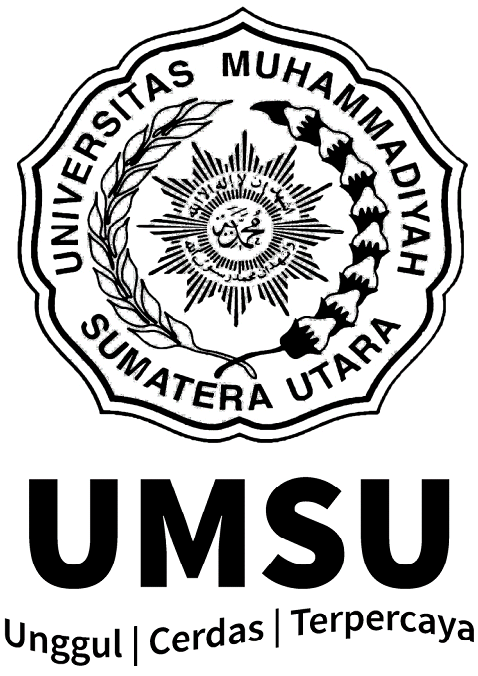 FAKULTAS PERTANIANUNIVERSITAS MUHAMMADIYAH SUMATERA UTARAMEDAN2020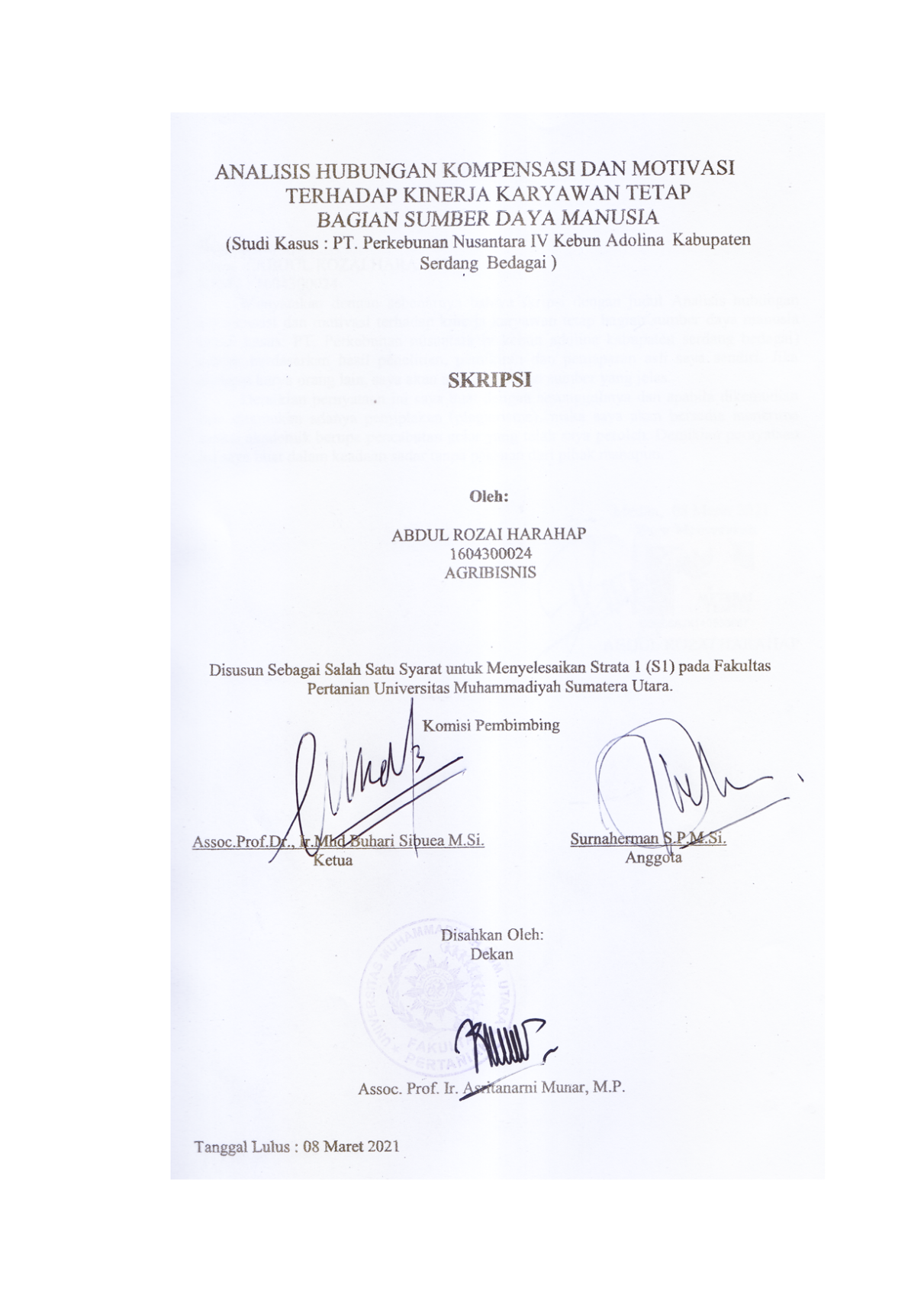 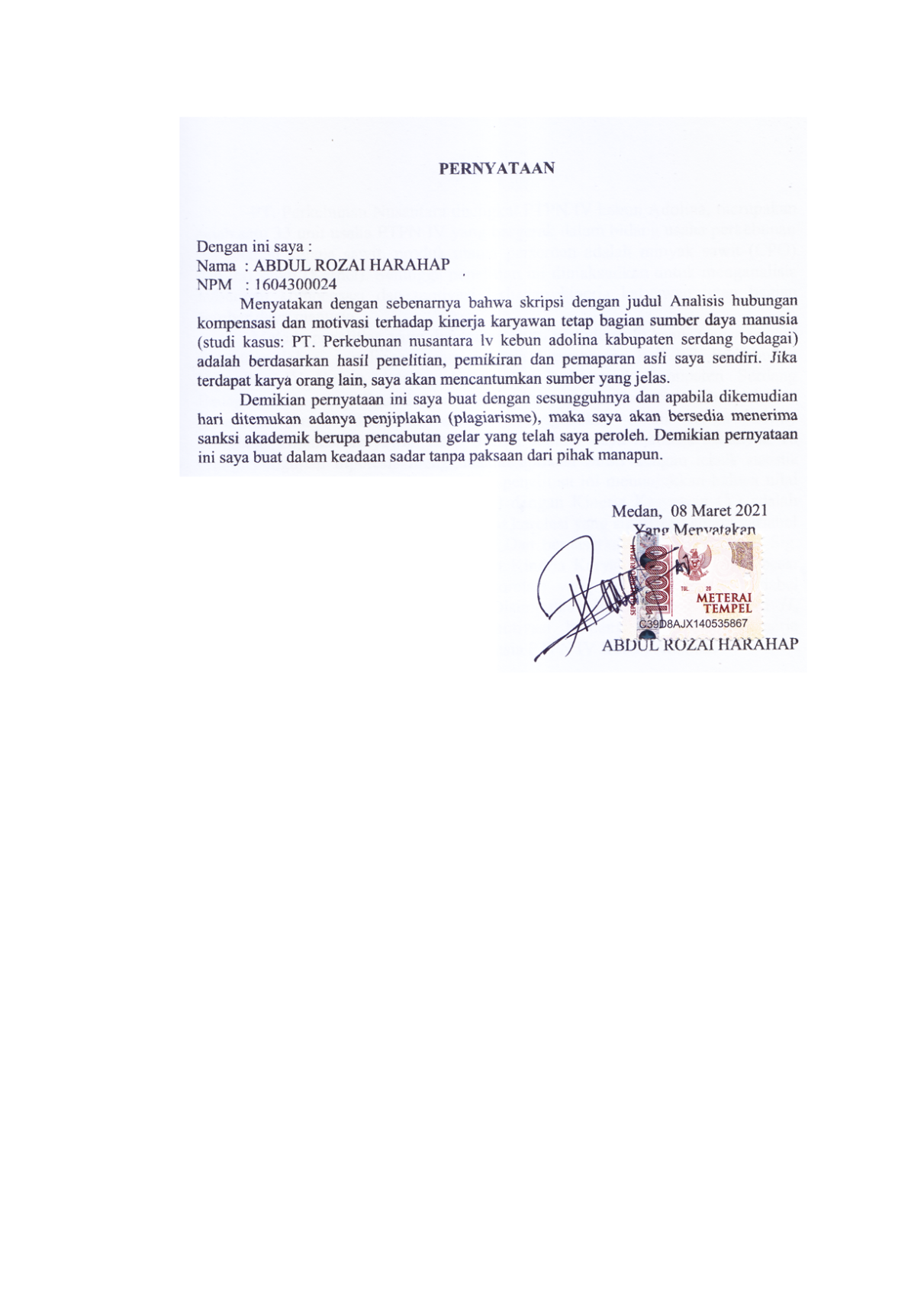 ABSTRAKPT. Perkebunan Nusantara disingkat PTPN IV kebun Adolina, merupakan salah satu 33 unit usaha PTPN IV yang bergerak dalam bidang usaha perkebunan pengolahan kelapa sawit, produk utama perseroan adalah minyak sawit (CPO)  dan inti sawit (Kernel). Sehingga penelitian ini dimaksudkan untuk menganalisis hubungan kompensasi dan motivasi terhadap kinerja karyawan tetap bagian sumber daya manusia.Metode penelitian yang digunakan yaitu metode studi kasus ( case study ) penentuan lokasi penelitian secara sengaja ( purposive ) di PT. Perkebunan Nusantara IV Kebun Adolina Kecamatan Perbaungan Kabupaten Serdang Bedagai. Data yang digunakan ialah Data Primer dan Data Sekunder. Metode penarikan sampel dilakukan dengan menggunakan teknik nonprobability sampling. Populasi karyawan tetap bagian sumber daya manusia sebanyak 18 orang. Pengujian hipotesis menggunakan aplikasi SPSS dengan teknik statistik korelasi Pearson Product Moment.Hasil penelitian ini menunjukkan bahwa nilai Sig. (2-tailed) antara Kompensasi  (X1) dengan Kinerja Karyawan (Y) adalah sebesar 0,001 < 0,05, yang berarti terdapat korelasi yang signifikan antara variabel Kompensasi dengan Kinerja Karyawan. Dan berdasarkan nilai signifikansi Sig. (2-tailed) antara Motivasi  (X2) dengan Kinerja Karyawan (Y) adalah sebesar 0,000 < 0,05, yang berarti terdapat korelasi yang signifikan antara variabel Motivasi dengan Kinerja Karyawan. Disimpulkan bahwa Ho ditolak dan Ha diterima. Artinya kompensasi dan motivasi berpengaruh terhadap kinerja karyawan tetap bagian sumber daya manusia PTPN IV Kebun Adolina.Kata Kunci : Kompensasi, Motivasi, Kinerja, KaryawanSUMMARYPT. Perkebunan Nusantara abbreviated as PTPN IV Kebun Adolina, is one of the 33 business units of PTPN IV which is engaged in oil palm processing plantations, the company's main products are palm oil (CPO) and palm kernel (Kernel). So this research is intended to analyze the effect of compensation and work motivation on the performance of permanent employees in the human resources division.The research method used is the case study method (purposive) determining the location of the research at PT. Perkebunan Nusantara IV Kebun Adolina Perbaungan District Serdang Bedagai Regency. The data used are primary data and secondary data. The sampling method was carried out using nonprobability sampling technique. The population of permanent employees is part of human resources as many as 18 people. Hypothesis testing uses the SPSS application with the Pearson Product Moment correlation statistical technique. The results of this study indicate that the Sig. (2-tailed) between Compensation (X1) and Employee Performance (Y) is 0.001 <0.05, which means that there is a significant correlation between the compensation variable and employee performance. And based on the significance value of Sig. (2-tailed) between Motivation (X2) and Employee Performance (Y) is 0.000 <0.05, which means that there is a significant correlation between Motivation and Employee Performance. It was concluded that Ho was rejected and Ha was accepted. This means that compensation and motivation have an effect on the performance of permanent employees of PTPN IV Kebun Adolina.Keyword : Compensation, Motivation, Performance, EmployeesRIWAYAT HIDUPAbdul Rozai Harahap, lahir pada tanggal 30 Juli 1996 di Purbagading. Penulis merupakan putra dari pasangan Bapak Jaharuddin Harahap dan Ibu Siti Mahari Siregar. Dimana penulis ialah anak kedua dari empat bersaudara yang mempunyai 1 saudara perrempuan dan 2 saudara laki-laki.Pendidikan yang telah ditempuh adalah sebagai berikut :SD Negeri 0910 Tobing Jae Tahun 2002-2008MTS Swasta PPNH Bangai Tahun 2008-2011MA Swasta PPNH Bangai Tahun 2011-2014Melanjutkan pendidikan Strata 1 (S1) Program Studi Agribisnis di Fakultas Pertanian Universitas Muhammadiyah Sumatera Utara Tahun 2016-2020.Kegiatan yang pernah diikuti selama menjadi mahasiswa Fakultas Pertanian UMSU antara lain :Mengikuti Perkenalan Kehidupan Kampus Bagi Mahasiswa /I Baru(PKKMB) dan masa ta’aruf (MASTA) pada tahun 2016.Mengikuti Kajian Intensif Al-Islam Kemuhammadiyah (KIAM) pada tahun 2020.Melaksanakan Kuliah Kerja Nyata (KKN) di Desa Pisang Pala Kecamatan Galang dan Praktek Lapangan (PKL) di PTPN IV ADOLINA pada Tahun 2019.Melaksanakan Penelitian Skripsi di PTPN IV ADOLINA Kecamatan Perbaungan Kabupaten Serdang Bedagai.KATA PENGANTARPuji syukur peneliti ucapkan kehadirat Allah SWT berkat rahmat dan hidayahnya, sehingga peneliti dapat menyelesaikan skripsi ini dengan baik. Skripsi merupakan suatu persyaratan yang harus di penuhi oleh setiap mahasiswa untuk menyelesaikan pendidikan S1 pada program studi Agribisnis Fakultas Pertanian Universitas Muhammadiyah Sumatera Utara.Adapun judul peneliti pada penelitian ini adalah "ANALISIS HUBUNGAN KOMPENSASI DAN MOTIVASI TERHADAP KINERJA KARYAWAN TETAP BAGIAN SUMBER DAYA MANUSIA (Studi Kasus : PT. Perkebunan Nusantara IV Kebun Adolina Kabupaten Serdang Bedagai)“. Atas tersusunnya Skripsi ini peneliti mengucapkan terimakasih yang takterhingga kepada:Teristimewa untuk ke dua orang tua yaitu: Ayahanda dan Ibunda yang telah mengasuh dan membesarkan penulis dengan rasa cinta, kasih  sayang, dan ketulusan serta selalu memberikan motivasi baik moril maupun materil.Bapak Dr. Agussani, M.A.P. Selaku Rektor Universitas Muhammadiyah Sumatra Utara.Ibu Assoc. Prof. Ir. Asritanarni Munar, M.P. Selaku Dekan Fakultas Pertanian Universitas Muhammadiyah Sumatera Utara.Ibu Dr. Dafni Mawar Tarigan, S.P., M.Si. Selaku Wakil Dekan I Fakultas Pertanian Universitas Muhammadiyah Sumatera Utara.Bapak Muhammad Thamrin, S.P., M.Si. Selaku Wakil Dekan III Fakultas Pertanian Universitas Muhammadiyah Sumatera Utara.Ibu Khairunnisa Rangkuti, S.P., M.Si. Selaku Ketua Program Studi Agribisnis Fakultas Pertanian Universitas Muhammadiyah Sumatera Utara.Bapak Dr., Ir. Mhd Buhari Sibuea M.Si. Selaku Ketua Komisi Pembimbing.Bapak Surnaherman S.P, M.Si. Selaku Anggota Pembimbing.Seluruh Staff Biro Administrasi yang telah bersedia membantu penulis dalam penyelesaian Administrasi.Seluruh karyawan PT. Perkebunan Nusantara IV Kebun Adolina Kabupaten Serdang Bedagai khususnya bagian SDM yang telah memberikan informasi tentang kompensasi, motivasi, dankinerja.Teman-teman tersayang Agribisnis-1 stambuk 2016 dan para sahabat yang selalu mendukung dalam menyelesaikan skripsi ini.Peneliti  menyadari skripsi ini masih banyak kekurangan baik itu pada redaksi maupun pada substansinya. Untuk itu kritik dan saran yang bersifat membangun sangat peneliti harapkan untuk perbaikan-perbaikan dimasa mendatang. Akhirnya peneliti berharap semoga skripsi ini dapat bermanfaat.Medan, Juli 2020        Penulis DAFTAR ISI	HalamanABSTRAK		iRIWAYAT HIDUP		iiiKATA PENGANTAR		ivDAFTAR ISI		viDAFTAR TABEL		viiDAFTAR GAMBAR		viiiDAFTAR LAMPIRAN		ixPENDAHULUAN		1Latar Belakang		1Rumusan Masalah		5Tujuan Penelitian		5Manfaat Penelitian		5TINJAUAN PUSTAKA		6Kinerja Karyawan		6	Faktor-Faktor yang Mempengaruhi Kinerja		7Kompensasi		9Tujuan Kompensasi	    	9	Jenis Kompensasi	      11	Faktor-faktor yang Mempengaruhi Besarnya Kompensasi.		      13Motivasi		      13Tujuan Motivasi	      14	Faktor-faktor yang mempengarui motivasi kerja	  	    14Ciri-ciri dari seseorang yang memiliki motivasi yang tinggi	      16PenelitianTerdahulu	   	   16Kerangka Penelitian	   	   18Hipotesis Penelitian..............................................................................	      20METODE PENELITIAN	      	21Metode Penelitian	      	21Metode Penentuan Lokasi Penelitian		      21Metode Penarikan Sampel	      	21Metode Pengumpulan Data	     	 22Metode Analisis Data	      	23Teknis pengujian Hipotesis................................................................		      25Deskripsi Umum Daerah Penelitian 	      	27Sejarah dan Perkembangan PT. Perkebunan Nusantara IV 		27Visi PT. Perkebunan Nusantara IV 		28Misi PT. Perkebunan Nusantara IV		28Tujuan PT. Perkebunan Nusantara IV 		29Struktur Organisasi PT. Perkebunan Nusantara IV 		30Deskripsi Tugas (Job Description)........................................................      31PEMBAHASAN		40Analisis Deskriptif		40Kompensasi		40Motivasi		43Kinerja Karyawan		45Analisis Data		47Pengujian Asumsi Klasik		51Pengujian Hipotesis		54KESIMPULAN  SARAN		56Kesimpulan		56Saran		56DAFTAR PUSTAKA		58LAMPIRAN		62	DAFTAR TABELNomor	Judul	HalamanJumlah Tenaga Kerja PT. Perkebunan Nusantara IV Adolina.............	3	Persentase Responden berdasarkan jenis kelamin	37	Persentase Responden berdasarkan usia .....................................	38	Persentase Responden berdasarkan pendidikan terakhir	38Persentase Responden berdasarkan pendapatan /bulan  	39Skor Skala Kompensasi 	41Analisis Deskriptif  Variabel Kompensasi	42	Skor Skala Motivasi	43	Analisis Deskriptif Variabel Motivasi	44	Skor Skala Kinerja Karyawan	45		Analisi Deskriptif Variabel Kinerja Karyawan .......................	46	Hasil Uji Validitas Variabel Kompensasi 	48	Hasil Uji Validitas Variabel Motivasi ........................	49	Hasil Uji Validitas Variabel Kinerja Karyawan 	50	Hasil Uji Reliabilititas Kompensasi,Motivasi, dan Kinerja Karyawan	51		Hasil Uji Normalitas	52	Hasil Uji Linearitas Variabel Kompensasi 	52Hasil Uji Linearitas Variabel Motivasi	53Hasil Uji Korelasi Pearson Product Moment	54DAFTAR GAMBARNomor 	                                     Judul 	HalamanBentuk-Bentuk Kompensasi	12Kerangka Penelitian	 19DAFTAR LAMPIRANNo	Judul 	HalamanPersentase Responden Berdasarkan Jenis Kelamin		62	Persentase Responden Berdasarkan Usia ..............................		63Persentase Responden Berdasarkan Pendidikan Terakhir 		64	Persentase Responden Berdasarkan Pendapatan/ Bulan 		65Skor Skala Kompensasi .........................................................		65	Analisis Deskriptif Variabel Kompensasi		66Skor Skala Motivasi 		67Analisis Deskriptif Variabel Motivasi		68Skor Skala Kinerja Karyawan 		69Analisis Deskriptif Variabel Kinerja Karyawan 		69Analisis Korelasi Pearson Product Moment		70Lampiran surat izin riset		71Lampiran surat selesai riset		72BAB IPENDAHULUANLatar BelakangMenurut Gasperz (1997), dalam era globalisasi dan liberalisasi perdagangan yang ditandai dengan adanya pasar global, syarat bagi setiap pelaku perniagaan di sektor perindustrian dan perkhidmatan untuk terus melakukan penambahbaikan dan penambahbaikan secara berkelanjutan untuk mewujudkan kelebihan syarikat yang kompetitif. Kelebihan daya saing ini akan dicapai sekiranya pihak pengurusan dapat mengurus sumber manusia dengan betul dan tepat kerana pada dasarnya sumber manusia adalah komponen penting bagi syarikat untuk mewujudkan daya saing dan memberikan lebih banyak kualiti untuk pihak berkepentingan dan pelanggan secara umum. Secara umum, pekerja ingin dan ingin menjalankan aktiviti yang mempunyai makna penting bagi orang lain dan diri mereka sendiriserta organisasi yang memberikan peningkatan kemampuan dan kepuasan kerja bagikaryawan itu. Mamik(2015).Umumnya karyawan ingin dan mau melakukan kegiatan yang mempunyai arti penting bagi dirinya sendiri dan bagi organisasi yang memberikan peningkatan kemampuan dan kepuasan kerja bagikaryawan itu. Namun, masing-masing karyawan memiliki tingkat kepuasan kerja yang berbeda sesuai dengan nilai-nilai atau persepsi yang dianutnya. Semakin banyak aspek dalam pekerjaan yang sesuai dengan keinginan dan kebutuhan karyawan, maka semakin tinggi pula tingkat kepuasan kerja yang dirasakan oleh karyawan dan sebaliknya. Mamik(2015).Pekerja sebagai manusia mempunyai keperluan dan akan sentiasa berusaha memenuhi keperluannya dengan alasan ini, manusia melakukan pekerjaan dengan harapandemi mendapat imbalan /kompensasi. Kompensasimenjadi bagian penting untuk pemakai atau pemangku keputusan dalam organisasi karena mencerminkan usaha organisasi untuk mengekalkan sumber manusia.Oleh karena itu, pemimpin perusahaan akan sentiasa memberikan kompensasi kepada pekerja sebagai imbuhan dan ini akan mempengaruhi prestasi pekerja. Kompensasi adalah salah satu faktor, baik secara langsung atau tidak langsung mempengaruhi tahap prestasi pekerja.Oleh itu, kompensasi untuk pekerja harus mendapat perhatian khusus dari pihak pengurusan agar motivasi pekerja dapat dipertahankan dan prestasi pekerja diharapkan dapat terus meningkat. Sri Larasati (2018).Motivasi merupakan dorongan, keinginan, hasrat dan tenaga penggerak yang berasal dari diri manusia untuk berbuat atau untuk melakukan sesuatu. Menurut Simamora kinerja merupakan hasil kerja yang dicapai oleh seseorang atau sekelompok orang dalam suatu organisasi, sesuai dengan wewenang dan tanggung jawab masing-masing, dalam rangka upaya mencapai tujuan organisasi bersangkutan secara legal, tidak melanggar hukum dan sesuai dengan moral maupun etika. Dengan adanya motivasi yang diberikan atasan kepada bawahan didalam perusahaan maka akan dapat berpengaruh signifikan kepada kinerja karyawan.Devi Kristanti dkk (2019).PT. Perkebunan Nusantara IV di singkat PTPN IV kebun Adolina, merupakan salah satu dari 33 unit usaha PTPN IV yang bergerak dalam bidang usaha perkebunan pengolahan kelapa sawit, produk utama perseroan adalah minyak sawit (CPO) dan inti sawit (kernel). PTPN IV kebun Adolina berada di daerah kelurahan Batang Terap Kecamatan Perbaungan kabupaten Serdang Bedagai Sumatera Utara. Dengan koordinat LU: 04786330 dan LS:03705260 . Berjarak ± 38 km dar kota Medan. Sedangkan daerah kerjanya tersebar di 2 (dua)Kabupaten Kecamatan dan dikelilingi oleh 27 desa. Keadaan fotografis kebun Adolina datar dengan ketinggian 15 meter diatas permukaan laut.Tabel 1. Jumlah Tenaga Kerja PT. Perkebunan Nusantara IV Kebun AdolinaSumber : PTPN IV Unit Usaha Adolina Bulan Maret 2019Sebagai perusahaan BUMN yang bernaung di bawah kementrian BUMN bidang Agro Industrikelapa sawit dalam penentuan pemberian kompensasi PTPN IV kebun Adolina sangat berhati-hati dan cenderung mementingkan kepentingan pekerjanya, PTPN IV kebun Adolina tidakingin melanggar hak-hak para pekerjanya oleh sebab itu PTPN IV kebun Adolina menentukan kompensasi  dengan menganut system tripartite yang terdiri atas komponen manajemen perusahaan, serikat pekerjadan Dinas Tenaga kerja dan transmigrasi untuk menentukankompensasi.Di PTPN IV Kebun Adolina sistem pembagian kompensasi/ gajikaryawan dilakukan dua kali setiap bulannya yaitu remisi1 (satu)gaji kecildan remisi2 (dua)  gaji besar jumlah upah atau gaji yang diberikan kepada karyawan disesuaikan dengan golongan I A s/d II D. Pembayaran pertama disebut panjar (remisiI) yaitu 30% × gaji pokok yang dibayar pada pertengahan bulan berjalan. Pembayaranduadisebut rampung gaji remisi2 (dua) dibayar pada akhir bulan/ awal bulan berjalan. Untuk meningkatkan kesejahteraan karyawan, juga diberikan berbagai tunjangan seperti tunjangan beras, tunjangan sewa rumah, tunjangan pemondokan anak sekolah, tunjangan cuti, dan biaya pengobatan. Serta berbagai fasilitas seperti rumah karyawan, rumah ibadah, keamanan, taman kanak-kanak, kesenian dan olahraga.Berdasarkan uraian tersebut, peneliti tertarik untuk melakukan penelitian dengan judul “Analisis Hubungan Kompensasi dan Motivasi terhadap Kinerja Karyawan Tetap Bagian Sumber Daya Manusia (Studi Kasus : PT. Perkebunan Nusantara IV Kebun Adolina Kabupaten Serdang Bedagai)”. Pengambilan judul ini dengan pertimbangan pengukuran faktor kompensasi dan motivasi kerja dapat dilakukan dalam jangka waktu pendek sehingga dapat diambil datanya dengan keterbatasan waktu dalam penelitian.Rumusan MasalahBagaimana pengaruh kompensasi dan motivasi terhadap kinerja karyawan tetap bagian SDM di PTPN IV Kebun Adolina ?Tujuan Penelitian	Untuk mengetahui pengaruh kompensasi dan motivasi terhadap kinerja karyawan tetap bagian SDM di PTPN IV Kebun Adolina.Manfaat PenelitianBagi penelitiPeneliti dapat menambahkan pandangan dan pengetahuan untuk mendapatkan pemahaman yang lebih mendalam mengenai pengurusan kinerja perkebunan.Peneliti dapat mengetahui pengaruh yang kuat antara variabel.Untuk perusahaana. 	Sebagai pertimbangan untuk membuat keputusan untuk pengurusan perkebunan dalam pengurusan perusahaan.b. 	Untuk pengembangan ilmu pertanian sebagai rujukan untuk peneliti selanjutnya dalam bidang perkebunan yang berkaitan dengan topik yang dikaji.BAB IITINJAUAN PUSTAKAKinerja KaryawanSebuah Kinerjaialah kata dalam bahasa Indonesia, yang berasal dari kata dasar "kerja" yang menggunakan bahasa asing, yaitu "pencapaian", itu juga dapat berarti hasil kerja. Konsep kinerja (prestasi) dapat didefinisikan sebagai tahap pencapaian hasil(Darmanto et al, 2015).Kinerja dalam organisasi adalah jawaban kepada kejayaan atau kegagalan matlamat perusahaan yang telah ditetapkan. Pemimpin atau pengurus selalunya tidak memberi perhatian kecuali setelah keadaan kerja yang buruk atau keadaan menjadi serba salah. Kesan buruk yang mendalam terhadap syarikat mengakibatkan dan mengabaikan tanda amaran prestasi merosot (Anwar Prabu Mangkunegara, 2000). Kinerja atau prestasi kerja adalah hasil kerja secara kualitas dan kuantitas yang dicapai oleh seseorang pegawai dalam melaksanakan tugasnya sesuai dengan tanggung jawab yang diberikan kepadanya (Ambar Teguh Sulistiyani, 2003).Kinerja seseorang merupakan kombinasi dari kemampuan, usaha dan kesempatan yang dapat dinilai dari hasil kerjanya (Rismawati dan Mattalata, 2018).Stephen P Robbins mengemukakan berikut adalah beberapa petunjuk kinerja pekerja:Kualitas, yaitu kualitas kerja yang diukur dari persepsi seorang pegawai terhadap kualitas pekerjaan yang dihasilkan, keterampilan dan kemampuan karyawan.Kuantitas, yaitu jumlah yang dihasilkan oleh seorang karyawan yang dinyatakan dalam istilah tertentu, seperti : jumlah unit, jumlah siklus aktivitas yang diselesaikan.Ketepatan waktu, yaitu tingkat aktivitas yang diselesaikan, dilihat dari sudut koordinasi dengan hasil output, serta memaksimalkan waktu yang tersedia untuk aktivitas lainnya.Efektifitas, yaitu tingkat penggunaan sumber daya yang ada (uang, tenaga, bahan baku, teknologi) secara optimal untuk meningkatkan hasil dari setiap unit dalam penggunaan sumber daya tersebut.Kemandirian, yaitu tingkat kemampuan dan komitmen seorang karyawan dalam menjalankan fungsi kerjanya secara bertanggung jawab.Faktor-FaktorryangmMempengaruhikKinerjaMenurut Wirawan (2009), kinerja pekerja adalah sinergi dari beberapa faktor, seperti berikut :Faktor internal pegawaiMerupakan faktor bawaan dari lahir dan faktor yang diperoleh ketika ia berkembang. Faktor bawaan ini misalnya bakat, sifat pribadi, serta keadaan fisik dan kejiwaan. Faktor-faktor yang diperoleh, contohnya pengetahuan, ketrampilan, etos kerja,pengalaman kerja, dan motivasi kerja.Faktor lingkungan internal organisasiDalam melaksanakan tugasnya, karyawan memerlukan dukungan organisasi tempat dia bekerja. Dukungan tersebut sangat mempengaruhi tinggi rendahnya kinerja karyawan, misalnya penggunaan teknologi robot oleh perusahaan. Faktor internal lainnya misalnya strategi perusahaan, dukungan sumber daya yang diperlukan untuk melaksanakan pekerjaan, serta sistem manajemen dan kompensasi.Faktor lingkungan eksternal organisasiFaktor lingkungan eksternal organisasi merupakan keadaan, kejadian, atau situasi yang terjadi dilingkungan eksternal organisasi yang mempengaruhi kinerja karyawan, misalnya krisis ekonomi dan keuangan yang terjadi di Indonesia tahun 1997 meningkatkan inflasi, menurunkan nilai rill upah dan gaji karyawan, dan selanjutnya menurunkan daya beli karyawan.Sementara itu, menurut (Mangkunegara, 2000) menyatakan bahwa faktor-faktor yang mempengaruhi kinerja meliputi:Faktor kemampuanSecara psikologiskemampuan (ability) pegawai terdiri darikemampuan potensi (Q) dan kemampuan realita (pendidikan). Oleh karena itu pegawai perlu ditempatkan pada pekerjaan yang sesuai dengan keahliannya. Faktor motivasiMotivasi terbentuk dari sikap (attiude) seorang pegawai dalam menghadapi situasi (situasion) kerja. Motivasi merupakan kondisi yang menggerakkan diri pegawai terarah untuk mencapai tujuan kerja. Sikap mental merupakan kondisi mental yang mendorong seseorang untuk berusaha mencapai potensikerja secara maksimal (Rismawati dan Mattalata,2018).KompensasiMasalah kompensasi adalah masalah terpenting dalam hubungan industri antara syarikat / pekerja. Salah satu masalah yang sering terjadi akhir-akhir ini adalah rendahnya tahap pampasan dari syarikat kepada pekerja / buruh, sehingga pekerja / buruh membantah sebagai bentuk ketidakpuasan mereka terhadap sikap syarikat. Menurut (Sutrisno, 2015), kompensasi adalah fungsi penting dalam Pengurusan Sumber Manusia (SDM). kompensasi juga merupakan komponen penting dalam hubungan dengan pekerja (Sutrisno, 2012). Menurut (Saydam, 1996) kompensasi dimaksudkan sebagai reward untuk mengorbankan waktu, tenaga, dan pemikiran yang telah mereka berikan kepada perusahaan.Tujuan KompensasiHasibuan (2002) mengatakan bahwa “kompensasi atau balas jasa umumnya bertujuan untukkepentingan perusahaan dan karyawan (Sri Larasati,2018).Menurut Werther and Davis Wibowo (2007) menyatakan tujuan manajemen kompensasi adalah:Memperoleh personalia yang qualifiedKompensasi perlu ditetapkan cukup tinggi untuk menarik para pelamar. Karena perusahaan-perusahaan bersaing dalam pasar tenaga kerja, tingkat pengupahan harus sesuai dengan kondisi suplai dan permintaan tenaga kerja.Mempertahanan karyawan yang ada sekarangBila tingkat kompensasi tidak kompetitif, niscaya banyakkaryawan yang berkualitas yang dimiliki akan keluar, untuk mencegah perputaran karyawan, pengupahan harus dijaga agar tetap kompetitif dengan perusahaan-perusahaan lain.Menjamin keadilanAdministrasi pengupahan dan penggajian berusaha untuk memenuhi prinsip keadilan. Keadilan atau konsistensiinternal dan eskternal sangat penting diperhatikan dalam penentuan tingkat kompensasi.Menghargai Perilaku yang diinginkanKompensasi hendaknya mendorong perilaku-perilaku yang diinginkan, prestasikerja yang baik, pengalaman, kesetiaan, tanggung jawab baru dan perilaku-perilaku ini dapat dihargai melalui rencana kompensasi yangefektif.Mengendalikan biaya-biayaSuatu program kompensasi yang rasional membantu organisasi untuk mendapatkan dan mempertahankan Sumber Daya Manusia pada tingkat biaya yang layak. Tanpa struktur pengupahan dan penggajian sistematik organisasi dapat membayar utang (underpay) atau lebih (overpay) kepada para karyawannya.Memenuhi peraturan-peraturan legal Seperti aspek-aspek manajemen personalia lainnya, administrasikompensasi menghadap batasan-batasan legal. Program kompensasi yang baik memperhatikan kendala-kendala tersebut dan memenuhi semua peraturan pemerintah yang mengatur kompensasikaryawan.Jenis KompensasiJenis Kompensasi menurut Husein Umar (2005) ːKompensasi LangsungSesuatu yang diterima oleh karyawan dalam bentuk seperti gaji atau upah, bonus, premi, pengobatan, asuransi, dan lain-lain yang sejenis yang dibayar olehorganisasi.Kompensasi Tidak LangsungDimaksudkan untuk mempertahankan karyawan dalam jangka panjang seperti penyelenggaraan program-program pelayanan bagi karyawan yang berupaya untuk menciptakan kondisi dan lingkungan kerja yang menyenangkan, seperti program rekreasi, cafetaria, dan tempat beribadah.Bentuk-bentuk kompensasi individual menurut (Mondy, 2005) dapat dilihat pada gambar berikut ini :Gambar 1. Bentuk-bentuk kompensasi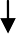 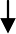 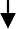 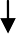 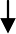 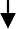 Sumber : Yoyo Sudaryo dkk (2018)Faktor-faktorryanggMempengaruhiiBesarnyaaKompensasiHasibuan (2014), mengemukakan faktor besarnya kompensasi, antara lain:Penawaran dan Permintaan TenagakerjaKemampuan dan Kesediaan PerusahaanSerikat BuruhProduktifitas KerjaKaryawanPemerintah dengan Undang-Undang dan KeppresBiaya HidupPosisi Jabatan KaryawanPendidikan dan Pengalaman KerjaKondisi Perekonoman NasionalJenis dan Sifat PekerjaanMotivasiMotivasi merupakan salah satu hal yang sangat penting dalam kerangka pengembangan sumber daya manusa yang dalam hal ini berkaitan erat dengan pemimpin dan yang dipimpin atau bawahan dengan prestasi kerja sebagai hasil dari interaksi antar pemimpin dengan yang dipimpin. Suatu organisasi atau perusahaan didirikan untuk mencapai tujuan yang telah ditetapkan sebelumnya, dimana tujuan tersebut berupa tujuan jangka panjang, menengah, dan tujuan jangka pendek. Oleh karena itu seorang pemimpin harus memiliki cara yang tepat agar dapat memotivasi karyawannya, dan lebih jauh diupayakan untuk mencapai prestasi kerja yang tinggi. Menurut Robbin (1996), motivasi sebagai kesediaan untuk mengeluarkan motivasi sebagai kesediaan untuk mengeluarkan tingkat upaya yang tinggi ke arah tujuan-tujuan organisasi yang dikondisikan oleh kemampuan upaya itu untuk memenuhi kebutuhan individual. Dengan kata lain, motivasi adalah akibat dari interaksi antara individu dengan situasi yang ada. Sedangkan menurut Gibson et al (1997), motivasi adalah kekuatan yang mendorong seorang karyawan yang menimbulkan dan mengarahkan perilaku.Tujuan MotivasiMenurut Hasibuan (2007), menerangkan tujuan motivasi antara lain : Meningkatkan moral dan kepuasan karyawan, meningkatkan produktifitas karyawan, mempertahankan kestabilan karyawan, meningkatkan kedisiplinan karyawan, mengefektifkan pengadaan karyawan, menciptakan suasana dan hubungan kerja yang baik, meningkatkan loyalitas, kreatifitas dan partisipasikaryawan, meningkatkan tingkat kesejahteraan  karyawan, mempertinggi rasa tanggung jawab karyawan terhadap tugas-tugasnya dan meningkatkan efisiensi penggunaan alat-alat dan bahan baku. Secara umum tujuan motivasi adalah untuk menggerakkan atau menggugah seseorang agar timbul keinginan dan kemauannya untuk melakukan sesuatu sehingga dapat memperoleh hasil atau mencapai tujuan tertentu (Iskandar dan Yuhansyah, 2018).Faktor-Faktor yang Mempengaruhi Motivasi KerjaKeinginan orang untuk bekerja pada dasarnya bertujuan untuk dapat memenuhi kebutuhannya baik itu kebutuhan yang disadari maupun kebutuhan yang tidak disadari, berbentuk materi atau non materi, kebutuhan fisik maupun rohani. Peterson dan Plowman dalam Hasibuan (2005), mengatakan bahwa tujuan orang mau bekerja karena faktor-faktor dan keinginan- keinginan sebagai berikut:The desire to life (keinginan- keinginan untuk hidup)Artinya keinginan untuk hidup merupakan keinginan utama dari setiap orang, manusia bekerja untuk dapat makan dan untuk dapat melanjutkan hidupnya.The desire for position (keinginan untuk suatuposisi)Artinya keinginan manusia yang kedua dan ini salah satu sebab mengapa manusia mau bekerja.The desire for power (keinginan akankekuasaan)Artinya keinginan selangkah diatas keinginan untuk memiliki, yang mendorong orang mau bekerja.The desire for recognition (keinginan akanpengakuan)Artinya jenis terakhir dari kebutuhan yang mendorong orang untuk bekerja. Setiap pekerja mempunyai motif keinginan dan kebutuhan dan mengharapkan kepuasan dari hasilkerjanya.Ciri – ciri dari seseorang yang memiliki motivasi yang tinggiCiri-ciri seseorang yang mempunyai motivasi tinggi (Rismawati dan Mattalata, 2018):Memiliki tanggung jawab yang tinggiBerani mengambil risikoMemiliki tujuan yang realistisMemiliki rencana kerja yang menyeluruh dan berjuang untuk merealisasi tujuanMemanfaatkan umpan balik yang kongkrit dalam seluruh kegiatan kerja yang dilakukanMencari kesempatan untuk merealisasikan rencana yang telah diprogramkanPenelitian TerdahuluBerdasarkan penelitian M. Afdal Zikri, dkk (2018) dengan judul Pengaruh kompensasi dan Motivasi kerja terhadap kinerja karyawan Pemanen di PTPN III kebun Sei Silau Afdeling III kabupaten Asahan Provinsi Sumatera Utara. Hasil analisis menunjukkan kompensasi dan motivasi kerja secara bersama-sama berpengaruh positif atau signifikan terhadap kinerja karyawan pemanen di Afdeling III kebun Sei Silau sebesar 86,8% . Semain tinggi kompensasi dan motivasi kerja yang diberikan, maka kinerja karyawan akan meningkat dan sebaliknya.Berdasarkan penelitian Mani Suyanti Purba (2019), dengan judul Pengaruh kompensasi, motivasi, dan lingkungan kerja terhadap kinerja karyawan studikasus pada PT Perkebunan Nusantara V (Persero). Hasil pengolahan data yang dilakukan peneliti menunjukkan variabel independen (kompensasi, motivasi, dan lingkungan kerja) berpengaruh secara bersama-sama terhadap variabel dependen (kinerja karyawan). Hal ini terbukti dari hasil uji F dengan Fhitung sebesar 4,244 > Ftabel 3,30.Berdasarkan penelitian Novionita dkk (2017), dengan judul Analisis  hubungan faktor-faktor motivasi kerja dengan kepuasan kerja karyawan pelaksana pada PT. Perkebunan Nusantara III Sei Meranti. Hasil pengelolaan data yang dilakukan peneliti menunjukkan  motivasi kerja karyawan pelaksana menerima skor 3,48 untuk kategori termotivasi. Kepuasan karyawan kerja pelaksana menerima skor 3,47 untuk kategori puas. Adanya hubungan positif (sejalan) antara motivasi kerja dengan kepuasan kerja karyawan, itu artinya semakin tinggi motivasi kerja karyawan maka kepuasan kerja karyawan lebih tinggi.Berdasarkan penelitian Elisabet Siahaan (2015), dengan judul Pegaruh pelatihan dan motivasi kerja terhadap kinerja karyawan pada PT. Perkebunan Nusantara III (Persero) Medan. Hasilnya penelitian menunjukkan workshop dan motivasi berpengaruh positif signifikan terhadap produktivitas tenaga kerja di PTPN III. Sebagian, lokakarya memengaruhi produktivitas tenaga kerja lebih dari sekadar motivasi. Ini berarti bahwa untuk meningkatkan tenaga kerja produktivitas optimal, PTPN III harus memberikan lokakarya yang efektif dan tepat untuk mencapai produktivitas lobour produktif.Berdasarkan penelitian Pudjo Wibowo (2018), dengan judul Pengaruh Konpensasi dan Motivasi Terhadap Kinerja Karyawan pada PT. Indoraya Internasional di Yogyakarta. Hasil penelitian menunjukkan demikian hipotesis yang menyatakankompensasi dan motivasi berpengaruh positif secara parsial terhadap kinerja karyawan padaPerusahaan PT Indoraya International, uji F, F hitung> F tabel atau 25,984> 2,70 atautingkat signifikansi (sig) 0,000 <0,05 sehingga hipotesis yang menyatakan kompensasi dan bekerja motivasi bersama mempengaruhi kinerja karyawan di Perusahaan PT Indoraya Internationaldan koefisien determinasi menunjukkan bahwa kompensasi dan motivasi kerja berkontribusi 37,7% terhadap Kinerja Karyawan di PT.Indoraya International.Kerangka PenelitianPT Perkebunan Nusantara IV, disingkat PTPN IV Kebun Adolina ialah salah satu daripada 33 unit perniagaan PTPN IV yang bergerak dalam bidang perladangan, pemprosesan minyak sawit, produk utama syarikat adalah minyak sawit (CPO) dan inti sawit (Kernel).Tenaga kerja merupakan salah satu faktor produksi yang menyerap biaya cukup besar sehingga perlu upaya-upaya untuk meningkatkan efisiensi kinerja. Umumnya karyawan ingin dan mau melakukan kegiatan yang mempunyai arti penting bagi dirinya sendiri dan bagi organisasi yang memberikan peningkatan kemampuan dan kepuasan kerja bagikaryawan itu. Salah satu cara meningkatkan kinerja tenaga kerja dengan pemberian kompensasi dan motivasi.Di PTPN IV Kebun Adolina sistem pembagian kompensasi/ gaji karyawan dilakukan dua kali setiap bulannya yaitu remisi1 (satu) gajian kecil dan remisi 2 (dua) gajian besar jumlah upah atau gaji yang diberikan kepada karyawan disesuaikan dengan golongan 1A s/d 2D. Pembayaran pertama disebut panjar remisi 1 (satu) yaitu 30% × gaji pokok yang dibayar pada pertengahan bulan berjalan. Pembayaran  dua disebut rampung gaji remisi 2 (dua) dibayar pada akhir bulan/ awal bulan berjalan. Untuk meningkatkan kesejahteraan karyawan, juga diberikan berbagai tunjangan seperti tunjangan beras, tunjangan sewa rumah, tunjangan pemondokan anak sekolah, tunjangan cuti, dan biaya pengobatan. Serta berbagai fasilitas seperti rumah karyawan, rumah ibadah, keamanan, taman kanak-kanak, kesenian dan olahraga.Pemberian kompensasi dan motivasi sangat penting bagi  organisasi karena mencerminkan upaya organisasi untuk mempertahankan sumber daya manusia. Kompensasi dan motivasi merupakan faktor baik secara langsung atau tidak langsung mempengaruhi tinggi rendahnya kinerja karyawan oleh karena itu sudah semestinya pemberian kompensasi kepada karyawan perlu mendapat perhatian khusus dari pihak manajemen agar motivasi karyawan dapat dipertahankan dan kinerja karyawan diharapkan akan terus meningkat.Untuk menjelaskan keterangan ini, kerangka berikut dapat dilihat:Gambar 2. KerangkaaPenelitianKeterangan:	menyatakanpengaruhH= Pengaruh kompensasi (X1), Pengaruh motivasi (X2)  terhadap kinerja karyawan (Y).Hipotesis PenelitianDiduga kompensasi dan motivasi berpengaruh terhadapkinerja karyawan tetap bagian Sumber Daya Manusia di PTPN IV Kebun Adolina.BAB IIIMETODEEPENELITIANMetodeePenelitianMetode penelitan yang digunakan adalah metode studi kasus (case study), yatu penelitian yang dilakukan dengan meneliti langsung kelapangan. Studi kasus merupakan metode yang menjelaskan jenis penelitian mengenai suatu objek tertentu selama kurun waktu atau suatu fenomena yang ditentukan pada suatu tempat yang belum sama dengan daerah lain.Metode Penentuan Lokasi PenelitianMetode penentuan lokasi penelitian dilakukan secara sengaja (purposive) yang artinya pengambilan daerah penelitian berdasarkan dengan pertimbangan yaitu adanya keterbukaan dari pihak PT. Perkebunan Nusantara IV Kebun Adolina terhadap penelitian yang akan dilaksanakan. Penelitian dilakukan di PT. Perkebunan Nusantara IV Kebun Adolina Kabupaten Serdang Bedagai Provinsi Sumatera Utara.Metode Penentuan SampelJumlah populasi karyawan Tetap Bagian Sumber Daya Manusia di PT. Perkebunan Nusantara IV Kebun Adolina Kabupaten Serdang Bedagai sebanyak 18 orang. Metode penarikan sampel yang digunakan dalam penelitian ini adalah Nonprobability Sampling. Menurut Sugiyono (2017), Nonprobability Sampling adalah metode pengambilan sampel yang tidak memberi peluang/ kesempatan sama bagi setiap unsur atau anggota populasi untuk dipilih menjadi sampel. Jenis Nonprobability Sampling yang digunakan dalam penelitian ini adalah sampling jenuh atau sering juga disebut sensus. Menurut Sugiyono (2017) , sampling jenuh adalah “metode penentuan sampel bila semua anggota populasi dijadikan sampel, hal  ini dilakukan bila jumlah populasi relatif kecil kurang dari 30, atau penelitianyang ingin membuat generalisasi dengan kesalahan yang sangat kecil. Istilah  lain sampel jenuh adalah sensus, dimana semua populasi dijadikan sampel.MetodeePengumpulannData	Data yang digunakan dalam menyusun penelitian ini adalah data primer dan data sekunder. Data primer adalah data yang pertama kali dicatat dan dikumpulkan oleh peneliti dan diperoleh dari hasil observasi langsung dan hasil dari wawancara kepada responden dengan pengamatan  diskusi dilapangan (Sanusi, 2013). Data sekunder adalah sumber data yang diperoleh dengan cara membaca, mempelajari dan memahami melalui media lain yang bersumber dari literature, buku-buku serta dokumen (Sugiyono, 2012). Dalam penelitian ini, data sekunder diperoleh dari buku, perusahaan, jurnal, dan skripsi yang mendukung. Data sekunder berupa identitas perusahaan, yang diperoleh dari perusahaan, landasan teori dan metode penelitian yang akan digunakan oleh peneliti diperoleh dari jurnal, skripsi, dan buku-buku yang ada.Metode Analisis DataAnalisis data merupakan kegiatan setelah data dari seluruh responden terkumpul. Kegiatan dalam analisis data adalah mengelompokkan data berdasarkan variabel dan jenis responden, mentabulasi data berdasarkan variabel dari seluruh responden, menyajikan data tiap variabel yang diteliti, melakukan perhitungan untuk menjawab rumusan masalah, dan melakukan perhitungan untuk menguji hipotesis yang telah diajukan, Sugiyono (2017). Metode analisis  data yang digunakan dalam penelitian ini adalah : Pada penelitian ini, alat analisis data dilakukan dengan menggunakan SPSS yang merupakan paket program statistic untuk analisis data (Wiyono, 2011). Langkah-langkah yang digunakan untuk menjawab rumusan masalah penelitian ini antara lain :Melakukan survei dengan menyebarkan kuesioner kepada karyawan tetap bagian Sumber Daya Manusia PT. Perkebunan Nusantara IV Kebun Adolina.Peneliti mencatat hasil dari kuesioner yang telah disebarkan.Dilakukan uji prasyarat analisis terhadap data yang telah didapatkan dengan menggunakan Software SPSS 20.Dilakukan pengujian hipotesis untuk menjawab rumusan masalah 1 dan 2 dengan langkah-langkah sebagai berikut:Melakukan uji validitas dan reabilitas untukitem pernyataan pada kuesioner.Uji prasyaratanalisisUji prasyarat analisis dilakukan sebelum melakukan pengujian hipotesis. Uji prasyarat analisis meliputi :Uji NormalitasPada uji normalitas ini dilakukan pengujian pada variabel kompensasi (X1), motivasi (X2), dan kinerja karyawan (Y). Pengujian dilakukan dengan menggunakan metode Test Of Normality Kolmogorov-Smirnov dalam program SPSS 20.Kaidah yang digunakan untuk menguji normalitas pada metode Kolmogorov-Smirnov ini adalah dengan melihat skor Sig (Asymtotic Signifance), yaitu :Jika angka Sig ≥ 0,05 maka data berdistribusi normalJika angka Sig ≤ 0,05 maka data berdistribusi tidak normalUji LinieritasUji linieritas bertujuan untuk mengetahui apakah dua variabel mempunyai hubungan yang linear atau tidak secara signifikan. Uji ini biasanya digunakan sebagai syarat dalam analisis korelasi atau regresi linear. Pengujian pada SPSS dengan menggunakan test for linearity dengan pada taraf signifikansi 0,05. Dua variabel dikatakan mempunyai hubungan yang linear bila signifikansi (linearity)  lebih dari0,05.Teknik Pengujian HipotesisUntuk mengetahui apakah hipotesis yang diajukan dalam penelitian ini diterima atau ditolak, maka peneliti menggunakan teknik statistik korelasi Pearson Product Moment.Rumus sebagai berikut :rxy =          ∑ xy                √x2y2Nilai r dapat digunakan untuk:Melihat dua variabel tersebut berhubungan atau tidak Kriteria:Jika r hitung >r tabel maka Ho ditolakJika r hitung <r tabel maka Ho diterimaMelihat nilai koefisien korelasi merupakan nilai yang digunakan untuk mengukur kekuatan suatu hubungan antar interval. Koefisien korelasi memiliki nilai antara -1 hingga +1. Sifat nilai koefisien korelasi antara plus (+) atau minus (-). Maka sifat korelasi :Korelasi positif (+) berarti bahwa jika variabel x1 mengalami kenaikan maka variabel x2 juga akan mengalami kenaikan, begitu sebaliknya.Korelasi negatif (-) berarti bahwa jika variabel x1 mengalami penurunan maka variabel x2 akan mengalami kenaikan begitu sebaliknya.Sifat korelasi akan menentukan arah dari korelasi. Keeratan korelasi dapat dikelompokkan sebagai berikut :0,00 sampai 0,20 berarti korelasi memiliki keeratan sangat lemah.0,21 sampai 0,40 berarti korelasi memiliki keeratan lemah.0,41 sampai 0,70 berarti korelasi memiliki keeratan kuat.0,71 sampai 0,90 berarti korelasi memiliki keeratan sangat kuat.0,91 sampai 0,99 berarti korelasi memiliki keeratan kuat sekali1 berarti korelasi sempurna.BAB IVDESKRIPSI UMUM DAERAH PENELITIANSejarah dan Perkembangan PT. Perkebunan Nusantara IV Kebun AdolinaPT Perkebunan Nisantara IV di singkat PTPN IV Kebun Adolina, merupakan salah satu dari 33 unit usaha PTPN IV yang bergerak dalam bidang usaha perkebunan, pengolahan kelapa sawit, produk utama perseroan adalah minyak sawit (CPO) dan inti sawit (karnel). Unit usaha Adolina didirikan oleh pemerintah Belanda pada tahun 1926 dengan nama NV Cuultur Maatschappy Ondernerming (NV CMO), bergerak dalam pembudidayaan tembakau. Tahun 1938 diambil alih oleh pemerintah Republik Indonesia dengan nama Perusahaan Perkebunan Negara (PPN), tahun 1960, PPN diganti nama menjadi PPN baru SUMUT V, tahun 1963, PPN baru SUMUT V dipisah menjadi 2 kesatuan, PPN karet III KEBUN Adolina Hulu berkantor di Tanjung Morawa, PPN Aneka Tanaman II Kebun Adolina Hilir Kantor Kesatuan Pabatu. Tahun 1968 PPN anatan II dan PPN karet III digabung kembali diganti menjadi PNP VI, tahun 1978 PNP VI diubah menjadi persero dengan nama PT Perkebunan VI (persero) kantor pusat di Pabatu, tahun 1973 budidaya karet diganti menjadi tanaman kako, sedangkan kelapa sawit tetap dipertahankan. Tahun 1994 PTP VI, VII dan PTP VIII digabung dan dipimpin oleh direktur utama PTP VII sejak tanggal 11 Maret 1996 sampai dengan saat ini gabungan PTP VI, PTP VII dan PTP VIII diberi nama PTP Nusantara IV (persero) sejak tanggal 7 Oktober 2014, tentang perubahan anggaran dasar perseroan terbatas ini menjadi nama perusahaan PT Perkebunan Nusantara IV atau disingkat PTPN IV. Sesuai surat keputusan direksi PT Perkebunan Nusantara IV (Persero) Nomor 04.13/Kpts/Org/93/XII/1998 tanggal 17 Desember 1998 memutuskan terhitung mulai tanggal 01 Januari 1999 melebur Kebun Bangun Purba dan mengubah statusnya menjadi Afdeling Kebun/ Unit: Adolina. Sesuai surat keputusan direksi PT Perkebunan Nusantara IV (Persero) Nomor 04.12/Kpts/71/XII/2009 tentang Rasionalisasi Areal, maka unit usaha Adolina yang selama ini berjumlah 14 Afdeling menjadi 9 Afdeling. Pabrik Kelapa Sawit Adolina didirikan pada tahn 1956 dengan kapasitas 30 ton/jam. Beroperasi dengan lancar dan baik dengan tingkat stagnasi : 1,53 % serta lossis ditekan mencapai 1,52 %.Visi PT. Perkebunan Nusantara IV Kebun AdolinaMenjadi pusat keunggulan pengelolaan perusahaan agroindustri minyak kelapa sawit lestari dengan tata kelola perusahaan yang baik serta berwawasan lingkungan. Misi PT. Perkebunan Nusantara IV Kebun AdolinaMenjamin keberlanjutan usaha yang kompetitifMeningkatkan tanggung jawab sosial dan lingkungan, melaksanakan dan menunjang kebijakan serta program pemerintah pusat atau daerah.Meningkatkan daya saing produk secara berkesinambungan dengan sistem, cara dan lingkungan kerja yang mendorong munculnya kreativitas dan inovasi untuk meningkatkan produktivitas dan efisiensi.Mengelolah usaha secara profesional untuk meningkatkan nilai perusahaan yang mempedomani atika bisnis dan tata kelolah perusahaan yang baik untukmencapai sasaran yang jelas dalam koridor visi dan misi tersebut, diperlukansuatu corporate plan dan perencanaan strategis jangka panjang yang akanmenjadi acuan atau pedoman manajemen dalam menjalankan keputusanstrategis. Tujuan PT. Perkebunan Nusantara IV Kebun AdolinaMengusahakan budidaya tanaman, meliputi pembukaan dan pengolahan lahan, pembibitan, penanaman, dan pemeliharaan serta melakukan kegiatan-kegiatan lain yang berhubungan dengan budidaya tanaman tersebut.Produksi, meliputi pemungutan hasil tanaman, pengolahan hasil tanaman sendiri maupun pihak lain menjadi barang setengah jadi atau barang jadi.Perdagangan, meliputi penyelenggaraan kegiatan pemasaran berbagai macam hasil produksi serta melakukan kegiatan perdagangan barang lainnya yang berhubungan dengan kegiatan usaha perusahaan.Pengembangan usaha dibidang perkebunan, agrousaha dan agrobisnis.Mendirikan atau menjalankan perusahaan dan usaha lainnya yang mempunyai hubungan  dengan usaha dibidang pertanian, baik secara sendiri-sendiri maupun bersama-sama dengan badan-badan lainnya, sepanjang hal itu tidak bertentangan dengan peraturan perundang-undangan yang berlaku.Struktur Organisasi PT. Perkebunan Nusantara IV Kebun AdolinaOrganisasi merupakan kumpulan orang-orang atau badan yang secara bersama-sama menjalankan suatu usaha untuk mencapai tujuan yang di inginkan perusahaan. Oleh karena itu, struktur organisasi harus disusun secara efisien, cocok dengan tugas, dapat dikuasai dan dapat dikendalikan secara fleksibel terhadap segala kemungkinan yang telah ada maupun yang tidak terduga. Struktur organisasi disusun untuk membagi dan mengatur pembagian kerja dalam suatu sistem.Struktur Organisasi yang dianut perusahaan ini adalah struktur organisasi lini atau garis. PT Perkebunan Nusantara IV Kebun Adolina membuat pembagian tugas berdasarkan jenis pekerjaan dimana kegiatan yang sejenis atau fungsi manajemen yang sama dikelompokkan kedalam satu kelompok kerja. Dalam pengelolaannya, Unit Kebun Adolina dipimpin oleh seorang manajer dan dibantu beberapa asisten kepala, yaitu asisten kepala tanaman, masinis kepala, dan asisten kepala tata usaha. Disamping itu, ada beberapa orang asisten, baik asisten tanaman, teknik, teknologi, SDM/ umum dan perwira pengamanan.Struktur organisasi dalam suatu afdeling dipimpin oleh asisten dan dibantu oleh beberapa tenaga kerja ahli dalam setiap tugasnya. Aspek pokok dalam manajemen adalah mengenai peranan dan pentingnya orang lain. Manajemen bermanfaat bukan hanya perusahaan atau organisasi, melainkan juga untuk semua kegiatan untuk mencapai tujuan tertentu agar berhasil dengan baik. Perilaku manajemen tidak hanya mengatur yang telah ada, tetapi juga mampu memecahkan permasalahan dan mencari jalan keluarnya.Deskripsi Tugas ( Job Description)Manajer UnitMengelola Unit Usaha dalam mencapai kesatuan tujuan dan kinerja usaha secara efektif dan efisien dan untuk mendukung kesatuan GUU (Grup Unit Usaha) dan bertanggung jawab kepada Manajer GUU-III.Menyusun rencana strategis untuk Unit Usaha yang dipimpinnya.Menyusun, melaksanakan, dan mengendalikan Rencana Anggaran Kerja Perusahaan (RAKP).Menyusun dan mengajukan kebutuhan barang, jasa, dan uang kerja.Kepala Dinas Teknik dan PengolahanMengkoordinir penyusunan Rencana Kerja Anggaran Perusahaan (RKAP) dibidang teknik atau pengolahan sesuai dengan arahan manajer unit dan ketentuan yang berlaku.Merencanakan kebutuhan tenaga kerja untuk kegiatan operasioanl pabrik dan mengatur atau mengawasi penggunaannya.Mengawasi kualitas dan kuantitas TBS dan produk PKS dalam rangka pemeliharaan mutu dan kelancaran proses produksi.Mengadakan kerja sama dengan bidang teknik dan bidang terkait dalam merencanakan, melaksanakan, mengawasi kegiatan-kegiatan antara lain menanggulangi stagnasi perbaikan mesin atau instalasi serta pergantian alat baik secara system maupun peralatan dalam bidang pengolahan untuk kelancaran pabrik.Melaksanakan pengendalian dan pengawasan proses pengolahan meliputi tenaga kerja, bahan, peralatan penerimaan bahan baku dan pengiriman hasil produksi serta limbah pabrik.Melaksanakan dan mengatur pengiriman hasil produksi ke pelanggan sesuai dengan PO.Melaksanakan pengelolaan mutu dan lingkungan di tempat kerka masing-masing sesuai prosedur yang telah di tetapkan dengan mengacu kepada Sistem Manajemen Mutu dan Lingkungan (ISO 9001 dan 14001) dan persyaratan Sistem Manajemen Keselamatan dan Kesehatan Kerja (SMK3).Kepala Dinas Tata UsahaMerencanakan serta melaksanakan transaksi pembayaran yang berkaitan dengan semua kegiatan kebun sesuai dengan prosedur yang telah ditetapkan oleh Direksi.Mengkoordinir penyusunan Rencana Kerja Anggran Perusahaan (RKAP) dibidang teknik atau pengolahan sesuai dengan arahan manajer unit atau ketentuan yang berlaku.Melakukan kas opname stock secara berkala dan melaporkan keadaan kas kepada Manajer sebagai penanggung jawab serta setiap bulan melaporkan keadaan saldo kas sesuai dengan ketentuan kepada Direksi.Mengatur dan menyusun pembagian tugas pegawai yang berada dibawah tugas atau tanggung jawabnya serta mengadakan pengawasan terhadap tugas yang diberikan.Melaksanakan pengelolaan mutu dan lingkungan ditempat kerja masing-masing sesuai prosedur yang telah ditetapkan dengan mengacu kepada Sistem Manajeman Mutu dan Lingkungan (ISO 9001 dan 14001) dan persyaratan Sistem Manajemen Keselamatan dan Kesehatan Kerja (SMK3).Kepala Dinas Tanaman Merencanakan kebutuhan tenaga kerja untuk operasional tanaman dan mengatur atau mengawasi penggunaannya.Mengawasi kualitas tanaman kelapa sawit dan hasil TBS.Mengkoordinir penyusunan Rencana Kerja Anggaran Perusahaan (RKAP) dibidang teknik atau pengolahan sesuai dengan arahan manajer unit dan ketentuan yang berlaku.Mengadakan kerja sama dengan bidang pertanaman dan bidang terkait dalam merencanakan, melaksanakan, mengawasi kegiatan-kegiatan antara lain pengawasan terhadap produksi TBS.Melaksanakan pengendalian dan pengawasan proses pemupukan dan pemeliharaan tanaman meliputi tenaga kerja, jenis pupuk, peralatan pengiriman tandan buah segar ke pabrik kelapa sawit.Melaksanakan pengelolaan mutu  dan lingkungan di tempat kerja masing-masing sesuai prosedur yang telah ditetapkan dengan mengacu kepada Sistem Mutu dan Lingkungan (ISO 9001 dan 14001) dan persyaratan Sistem Manajemen Keselamatan dan Kesehatan Kerja (SMK3).Asisten Teknik PengolahanBertanggung jawab atas hasil sortasi dan hasil produksi pengolahan tandan buah segar (TBS).Mengawasi kelancaran penerimaan bahan baku dan administrasi.Mengawasi pelaksanaan pemurnian air unuk proses ketel uap dan domestik.Mengawasi kegiatan penimbunan dan pengiriman produksi sesuai dengan jadwal yang telah ditetapkan.Merencanakan dan mengawasi pelaksanaan kegiatan pembersihan instalasi pabrik.Mengawasi pengambilan sampel dan pelaksanaan analisa mutu untuk kepentingan pemantauan kapasitas atas kualitas produksi dan pengendalian lossis.Melaksakan dan mengawasi pengisian jurnal Operasional Pengolahan masing-masing stasiun dengan memberikan tanda tangan secara berkala.Melaksanakan serah terima dan pergantian shift di lapangan satu jam sebelum shift berakhir kepada Asisten Pengolahn Shift pengganti.Asisten Teknik SipilMembantu Kepala Dinas Teknik dan Pengolahan bertanggung jawab pada seluruh tugas pokok dan tugas tambahan dalam rangka pengelolaan Bengkel Teknik atau Bengkel Reparasi dan kebersihan lingkungan perumahan, pabrik dan lain-lain dengan mengacu kepada Sistem Manajemen Mutu dan Lingkungan (ISO 9001 dan 14001) dan persyaratan Keselamatan Kesehatan Kerja (SMK3).Mengawasi pelakanaan tugas pekerjaan teknik pabrik seperti untuk diatas berdasarkan RKAP yang telah disetujui oleh Manajer Unit.Memberikan imbingan dan dorongan untuk menciptakan iklim kerja yang harmonis.Mengawasi pelaksanaan pekerjaan sesuai dengan waktu yang telah ditetapkan.Mengendalikan agar tercapainya jasa-jasa kerja karyawan teknik pabrik dan bengkel motor seoptimal mungkin.Menjaga tenaga kerja teknik dan bengkel motor yang cukup berdasarkan formasi yang telah ditentukan.Asisten SDM dan Umum Membantu dan memberikan saran/pemikiran kepada Manejer Unit dalam melaksanakan fungsi-fungsi Manejemen dibidang Sumber Daya Manusia (SDM).Menyusun dan mengevaluasi kebijakan dibidang Sumber Daya Manusia (SDM).Menyusun program kegiatan dan kebutuhan anggaran dibagian Sumber Daya Manusia (SDM).Melaksanakan pengelolaan mutu dan lingkungan ditempat kerja masing-masing sesuai prosedur yang telah ditetapkan dengan mengacu kepada Sistem Manejemen Mutu dan Lingkungan (ISO 9001 dan 14001) dan persyaratan Sistem Manejemen Keselamatan dan Kesehatan Kerja (SMK3).Asisten AfdelingMelaksanakan pengelolaan mutu dan lingkungan ditempat kerja masing-masing sesuai prosedur yang telah ditetapkan dengan mengacu kepada Sistem Manejemen Mutu dan Lingkungan (ISO 9001 dan 14001) dan persyaratan Sistem Manajemen Keselamatan dan Kesehatan Kerja (SMK3).Mengawasi pelaksanaan pemeliharaan seperti tersebut diatas berdasarkan RKAP yang telah disetujui oleh Manajer Unit.Mengawasi pelaksaan pekerjaan sesuai dengan waktu yang telah diterapkan.Memberikan bimbingan dan dorongan untuk menciptakan iklim kerja yang harmonis.Mengendalikan tercapainya jasa-jasa kerja karyawan afdeling seoptimal mungkin.Menjaga jumlah tenaga kerja karyawan afdeling yang cukup berdasarkan formasi yang telah ditentukan.Perwira Pengamanan (Pa.Pam)Membantu dan memberikan saran atau pemikiran kepada manajer unit dalam melaksanakan fungsi-fungsi manajemen dibidang pengamanan Unit Usaha Adolina.Menyusun dan mengawasi sitem keamanan yang ada di unit usaha Adolina.Menyusun program kegiatan dan kebutuhan karyawan dibidang pengamanan.Menyusun program pengembangan atau pembinaan dan melaksanakan penilaian karyawan dibagian pengamanan.Berkoordinasi dengan baik Sumber Daya Manusia dan Umum tentang pelaksanaan atau kegiatan keamanan di Unit Usaha adolina.Melaksanakan pengelolaan mutu dan lingkungan di tempat kerja masing-masing sesuai prosedur yang telah ditetapkan dengan mengacu kepada Sistem Manajemen Mutu dan Lingkungan (ISO 9001 dan 14001) dan persyaratan Sistem Manajemen Keselamatan dan Kesahtan Kerja (SMK3).  Karakteristik RespondenAnalisis karakteristik responden digunakan unuk memperoleh gambaran tentang responden yang diteliti. Populasi yang diteliti adalah karyawan tetap bagian sumber daya manusia PTPN IV Kebun Adolina. Jumlah sampel yang diambil 18 responden. Berdasarkan informasi yang diperoleh dari kuesioner yang diberikan, responden digolongkan kedalam beberapa kelompok berdasarkan atas jenis kelamin, usia, pendidikan terakhir, dan pendapatan/bulan.Jenis KelaminDari hasil jawaban kuesioner yang diberikan oleh responden diperoleh data sebagai berikut :Tabel 2 Persentase Responden berdasarkan Jenis KelaminSumber : Data Primer, diolah Oktober tahun 2020Berdasarkan tabel di atas dapat dilihat bahwa karyawan bagian sumber daya manusia yang berjenis kelamin laki-laki sebanyak 9 orang (50%) dan yang berjenis kelamin perempuan sebanyak 9 orang (50%).UsiaUsia menunjukkan umur mereka pada saat penelitian dilakukan. Dari hasil jawaban kuesioner yang diberikan oleh responden diperoleh data sebagai berikut:Tabel 3 Persentase Responden berdasarkan UsiaSumber : Data Primer, diolah Oktober 2020Berdasarkan tabel diatas dapat dilihat bahwa jumlah responden paling banyak adalah berusia antara 41-50 tahun sebanyak 15 karyawan (83%, diikuti responden dengan usia antara 31-40 tahun sebanyak 2 karyawan (11%), dan responden dengan usia antara 21-30 tahun sebanyak 1 karyawan (5,6%).Pendidikan Terakhir Dari hasil jawaban kuesioner yang diberikan oleh responden diperoleh data sebagai berikut:Tabel 4 Persentase Responden berdasarkan Pendidikan TerakhirSumber : Data Primer, diolah Oktober 2020Berdasarkan tabel di atas dapat dilihat bahwa mayoritas karyawan tetap sumber daya manusia mempunyai tingkat pendidikan terakhir SMA yaitu 11 karyawan (61%), kemudian responden dengan pendidikan terakhir Sarjana sebanyak 6 karyawan (33%), dan responden dengan tingkat pendidikan terakhir Diploma sebanyak 1 karyawan (5,6%).Pendapatan/bulanDari hasil jawaban kuesioner yang diberikan oleh responden diperoleh data sebagai berikut:Tabel 5 Persentase Responden berdasarkan Pendapatan / bulanSumber : Data Primer, diolah tahun 2020PT. Perkebunan Nusantara IV Kebun Adolina termasuk perusahaan BUMN, dimana gaji pokok, THR, dan lainnya sudah diatur oleh pemerintah, sehingga kompensasi yang diterima oleh karyawan sudah memenuhi standar dan tidak dapat diubah-ubah oleh pihak manajemen.BAB VPEMBAHASANDalam penelitian ini, hal pertama yang dilakukan peneliti dalam melakukan proses penelitian adalah melakukan komunikasi dengan Human Resource Departement (HRD).Setelah berkomunikasi dengan HRD peneliti diberikan kesempatan untuk melakukan pengambilan data dan pengisian kuesioner selama 1 hari dikarenakan adanya peraturan pembatasan kunjungan ke PTPN IV Kebun Adolina terkait wabah covid-19 (corona). Jumlah kuesioner yang diisi sebanyak 18 kuesioner. Penyebaran kuesioner dilakukan yaitu tanggal 17 September 2020 dan diterima secara keseluruhan tanggal 17 September 2020. Setelah penyebaran kuesioner telah selesai di isi oleh responden dan HRD, kemudian peneliti mulai untuk melakukan pengolahan data berdasarkan jawaban dari responden dan HRD.Analisis DeskriptifKompensasiKompensasi adalah setiap bentuk pembayaran atau imbalan yang diberikan kepada karyawan dan timbul dari dipekerjakannya karyawan itu. Kompensasi mempunyai dua aspek, pertama pembayaran keuangan langsung dalam bentuk upah, gaji, intensif, komisi, dan bonus. Kedua pembayaran tidak langsung dalam bentuk tunjangan keuangan, seperti asuransi dan uang liburan yang dibayarkan perusahaan (Dessler, 2006).Kuesioner pada variabel menggunakan skala likert 1- 4.Angka 1 menunjukkan bahwa persepsi karyawan sangat tidak setuju terhadap kompensasi yang diterima, artinya kompensasi yang diterima karyawan tidak sesuai dengan jasa yang diberikan kepada perusahaan. Sedangkan angka 4 menunjukkan bahwa persepsi karyawan setuju terhadap kompensasi yang diterima, artinya kompensasi yang diterima karyawan sudah sesuai dengan jasa yang diberikan kepada perusahaan.Tabel 6 Skor Skala KompensasiSumber: Data Primer, diolah Oktober 202	Berdasarkan data pada tabel diatas, skor skala variabel kompensasi digolongkan dalam 4 kategori yaitu Sangat Tidak Setuju (18-31,5), Tidak Setuju (32,5-45), Setuju (46-58,5), dan Sangat Setuju (59,5-72).Tabel 7Analisis Deskriptif Variabel KompensasiSumber: Data Primer, diolah Oktober 2020Berdasarkan data pada tabel diatas, dari 20 pernyataan mengenai kompensasi dikategorikan dalam 4 kelas yaitu sangat tidak setuju (18-31,5), tidak setuju (32,5-45), setuju (46-58,5), dan sangat setuju (59,5-72). Diperoleh rata-rata skor tertinggi yaitu 61 mengenai adanya Tunjangan hari raya (THR) yang diperoleh setiap tahun oleh karyawan dan rata-rata skor terendah  yaitu 50 mengenai tersedianya sarana transportasi bagi karyawan  dan tersedianya fasilitas/ sarana & prasarana dalam bekerja membuat lebih bersemangat dalam bekerja. Kemudian diperoleh rata-rata sebesar 55,5 . Angka tersebut termasuk dalam kategori setuju, yang artinya karyawan setuju dengan kompensasi yang diberikan perusahaan atau kompensasi yang diterima karyawan sudah sesuai dengan jasa yang diberikan kepada perusahaan.MotivasiMotivasi adalah dorongan dari dalam diri seseorang yang merupakan salah satu faktor yang dapat menyebabkan karyawan mendapatkan semangat untuk bekerja. Walaupun masalah motivasi bukanlah masalah yang mudah, akan tetapi dengan adanya motivasi yang tepat karyawan akan terdorong untuk berbuat semaksimal mungkin dalam melaksanakan tugasnya karena merasa yakin bahwa dengan keberhasilan perusahaan yang dapat mencapai tujuan dan sasaran yang telah ditargetkan, kepentingan-kepentingan pribadi karyawan tersebut akan terpelihara pula (Budiarti, 2008).Kuesioner pada variabel menggunakan skala likert 1-4. Angka 1 menunjukkan bahwa persepsi karyawan sangat tidak setuju terhadap motivasi kerja yang ada, artinya sangat kurang sesuai dengan minat, sifat positif dan kebutuhannya. Sedangkan angka 4 menunjukkan bahwa persepsi karyawan sangat setuju terhadap motivasi kerja yang ada, artinya sangat sesuai dengan minat, sifat positif dan kebutuhannya.Tabel 8 Skor Skala MotivasiSumber: Data primer, diolah Oktober 2020Berdasarkan data pada tabel diatas, skor skala variabel motivasi digolongkan dalam 4 kategori yaitu Sangat Tidak Setuju (18-31,5), Tidak Setuju (32,5-45), Setuju (46-58,5), dan Sangat Setuju (59,5-72).Tabel 9 Analisis Deskriptif Variabel MotivasiSumber: Data primer, diolah Oktober 2020Berdasarkan data pada tabel diatas, dari 20 pernyataan mengenai kompensasi dikategorikan dalam 4 kelas yaitu sangat tidak setuju (18-31,5), tidak setuju (32,5-45), setuju (46-58,5), dan sangat setuju (59,5-72). Diperoleh rata-rata skor tertinggi yaitu 58 mengenai bermusyawarah dalam mengambil keputusan dan rata-rata skor terendah  yaitu 51mengenai kompensasi yang saya terima sesuai dengan pekerjaan yang dilakukan. Kemudian diperoleh rata-rata sebesar 55,3 . Angka tersebut termasuk dalam kategori setuju, artinya karyawan setuju denganmotivasi yang diberikan perusahaan dalam meningkatkan motivasi kerja.Kinerja KaryawanKinerja karyawan merupakan suatu hasil yang dicapai oleh karyawan tersebut dalam pekerjaannya menurut criteria tertentu yang berlaku untuk suatu pekerjaan tertentu, kinerja karyawan dapat dilihat dari indikator-indikator sebagai berikut : a) keputusan atas segala aturan yang telah ditetapkan organisasi, b) dapat melaksanakan tugas atau pekerjaannya tanpa kesalahan atau dengan tingkat kesalahan yang paling rendah, c) ketepatan dalam menjalankan tugas.Kuesioner pada variabel menggunakan skala likert 1-4. Angka 1 menunjukkan bahwa pimpinan/atasan sangat tidak setuju terhadap kinerja yang dicapai karyawan dalam melakukan pekerjaan. Sedangkan angka 4 menunjukkan bahwa pimpinan/atasan sangat setuju terhadap kinerja yang dicapai karyawan, artinya kualitas kerja, kuantitas  kerja, pelaksanaan tugas, dan tanggung jawab dalam melakukan pekerjaan sudah sangat baikTabel 10 Skor Skala Kinerja KaryawanSumber: Data Primer, diolah Oktober 2020Berdasarkan data pada tabel diatas, skor skala variabel kinerja karyawan digolongkan dalam 4 kategori yaitu Sangat Tidak Setuju (18-31,5), Tidak Setuju (32,5-45), Setuju (46-58,5), dan Sangat Setuju (59,5-72).Tabel 11 Analisis Deskriptif Variabel Kinerja KaryawanSumber: Data primer, diolah Oktober 2020Berdasarkan data pada tabel diatas, dari 20 pernyataan mengenai kompensasi dikategorikan dalam 4 kelas yaitu sangat tidak setuju (18-31,5), tidak setuju (32,5-45), setuju (46-58,5), dan sangat setuju (59,5-72). Diperoleh rata-rata skor tertinggi yaitu 58 mengenai karyawan mempunyai tanggung jawab dan komitmen dalam bekerja dan rata-rata skor terendah  yaitu 54 mengenai karyawan mampu menyelesaikan pekerjaan tambahan dengan baik sesuai waktu yang ditentukan dan karyawan mampu meminimalisir kesalahan dalam bekerja . Kemudian diperoleh rata-rata sebesar 55,8. Angka tersebut masuk dalam kategori setuju, artinya pimpinan/atasan setuju bahwa kinerja yang dicapai karyawan sesuai dengan kualitas kerja, kuantitas kerja, pelaksanaan tugas, dan tanggung jawab.Analisis DataPengujian InstrumenUji ValiditasUji validitas dilakukan untuk mengetahui valid atau tidaknya suatu instrument yang digunakan untuk mengukur variabel-variabel dalam penelitian ini. Uji validitas dalam penelitian ini dilakukan dengan menggunakan teknik korelasi Pearson Moment, dimana sebuah pernyataan dinyatakan valid jika hasil uji rhitung lebih besar dari rtabel dengan menggunakan program SPSS 20 , taraf signifikansi 0,05 dan degree of freedom (df=n-2) dimana n adalah 18, maka rtabel  (5%,18-2) 16 adalah 0,468. Berikut adalah hasil uji validitas yang diperoleh :Uji Validitas Variabel KompensasiSuatu kuesioner dinyatakan valid ketika pertanyaan pada kuesioner mampu untuk mengungkapkan sesuatu yang akan diukur oleh kuesioner tersebut. Tingkat validitas dapat diukur dengan membandingkan nilai rhitung dengan rtabel dengan ketentuan (df) = n-2, dimana n adalah jumlah sampel (Ghozali, 2011).		rhitung> rtabel , maka pernyataan tersebut valid		rhitung< rtabel, maka pernyataan tersebut tidak validTabel 12 Hasil Uji Validitas Variabel KompensasiSumber: Data primer, diolah Oktober2020Berdasarkan tabel uji validitas variabel kompensasi, seluruh item pernyataan mengenai kompensasi dalam instrument penelitian dinyatakan valid, Karena rhitung ≥ rtabel 0,468, sehingga dapat dilakukan analisis selanjutnya.Uji Validitas Variabel MotivasiSuatu kuesioner dinyatakan valid ketika pertanyaan pada kuesioner mampu untuk mengungkapkan sesuatu yang akan diukur oleh kuesioner tersebut. Tingkat validitas dapat diukur dengan membandingkan nilai rhitung dengan rtabel dengan ketentuan (df) = n-2, dimana n adalah jumlah sampel (Ghozali, 2011).	rhitung> rtabel , maka pernyataan tersebut valid	rhitung< rtabel, maka pernyataan tersebut tidak validTabel 13Hasil Uji Validitas Variabel MotivasiSumber: Data primer, diolah Oktober 2020Berdasarkan tabel uji validitas variabel motivasi, seluruh item pernyataan mengenai motivasi dalam instrument penelitian dinyatakan valid, Karena rhitung ≥ rtabel 0,468, sehingga dapat dilakukan analisis selanjutnya.Uji Validitas Variabel Kinerja KaryawanSuatu kuesioner dinyatakan valid ketika pertanyaan pada kuesioner mampu untuk mengungkapkan sesuatu yang akan diukur oleh kuesioner tersebut. Tingkat validitas dapat diukur dengan membandingkan nilai rhitung dengan rtabel dengan ketentuan (df) = n-2, dimana n adalah jumlah sampel (Ghozali, 2011).		rhitung> rtabel , maka pernyataan tersebut valid		rhitung< rtabel, maka pernyataan tersebut tidak validTabel 14Hasil Uji Validitas Variabel Kinerja KaryawanSumber: Data primer, diolah Oktober 2020Berdasarkan tabel uji validitas variabel kinerja karyawan, seluruh item pernyataan mengenai kinerja karyawan dalam instrument penelitian dinyatakan valid, Karena rhitung ≥ rtabel 0,468, sehingga dapat dilakukan analisis selanjutnya.Uji RealibilitasHasil uji realibilitas ini dilakukan dengan menggunakan Croncbach’s Alpha dengan menggunakan program Aplikasi SPSS. Suatu variabel dikatakan reliabel jika nilai Croncbach’s Alpha ≥0,6. Hasil uji Realibilitas data pada penelitian ini dapat dilihat pada tabel dibawah ini :Tabel 15Hasil Uji Reliabilitas Variabel Kompensasi, Motivasi, dan Kinerja KaryawanSumber: Data primer, diolah Oktober 2020Berdasarkan tabel uji reliabilitas variabel kompensasi, motivasi, dan kinerja karyawan diketahui bahwa seluruh instrument dapat dikatakan reliabel karena nilai dari Croncbach’s Alphaseluruh variabel yaitu ≥ 0,6.Pengujian Asumsi KlasikPada pengujian asumsi klasik terdapat dua pengujian yang akan dilakukan oleh peneliti antar lain uji normalitasdan uji linearitas. Berikut ini pengujian dalam asumsi klasik :Uji NormalitasUji normalitas dilakukan untuk mengetahui normal atau tidaknya distribusi data residual yang dapat dilihat melalui nilai signifikansi pada tabel Kolmogorov-Smirnov. Jika nilai signifikansi ≥ 0,05, maka data berdistribusi normal. Hasil uji normalitas dapat dilihat pada tabel dibawah ini :Tabel 16 Hasil Uji Normalitas	Sumber: Data primer, diolah Oktober 2020Berdasarkan tabel uji normalitas, dapat diketahui bahwa data tersebut berdistribusi normalkarena nilai Asymp Sig. (2-tailed) yaitu 0,520 ≥ 0,05. Jadi uji normalitas menunjukkan data residual berdistribusi normal.Uji LinieritasUji linieritas bertujuan untuk mengetahui apakah dua variabel mempunyai hubungan yang linear atau tidak secara signifikan. Berikut ini adalah tabel pengujian linieritas:Uji Linieritas Variabel KompensasiTabel 17Hasil Uji Linieritas Variabel KompensasiSumber: Data primer, diolah Oktober 2020Berdasarkan tabel diatas, diperoleh nilai linearitysig. adalah 0,006≤ 0,05. Maka dapat disimpulkan bahwa ada hubungan linear secara signifikanantara variabel kompensasi (X1) denganvariabel kinerja karyawan (Y).Uji Linearitas Variabel MotivasiTabel 18 Hasil Uji Linearitas Variabel MotivasiSumber: Data primer, diolah Oktober 2020Berdasarkan tabel diatas, diperoleh nilai linearitysig. adalah 0,001≤ 0,05. Maka dapat disimpulkan bahwa ada hubungan linear secara signifikanantara variabel motivasi (X2) denganvariabel kinerja karyawan (Y).Pengujian HipotesisHipotesis adalah jawaban sementara terhadap masalah penelitian yang kebenarannya masih harus diuji terlebih dahulu melalui data atau bukti empiris. Untuk mengetahui korelasi digunakan rumus Pearson Product Momentmelalui program SPSS.Tabel 19 Uji Korelasi Pearson Product MomentSumber: Data primer, diolah Oktober 2020Dari tabel tabel output di atas diketahuinilai signifikansi Sig. (2-tailed) antara Kompensasi  (X1) dengan Kinerja Karyawan (Y) adalah sebesar 0,001 < 0,05, yang berarti terdapat korelasi yang signifikan antara variabel Kompensasi dengan Kinerja Karyawan. Dan berdasarkan nilai signifikansi Sig. (2-tailed) antara Motivasi  (X2) dengan Kinerja Karyawan (Y) adalah sebesar 0,000 < 0,05, yang berarti terdapat korelasi yang signifikan antara variabel Motivasi dengan Kinerja Karyawan.Berdasarkan nilai r hitung (pearson correlation) diketahui nilai r hitung untuk hubungan kompensasi (X1) dan kinerja karyawan (Y) adalah sebesar 0,721>rtabel 0,468, dan nilai rhitung untuk hubungan motivasi (X2) dan kinerja karyawan (Y) adalah sebesar 0,860 >rtabel 0,468. Maka dapat disimpulkan hubungan atau korelasi antara kompensasi (X1), motivasi (X2) dengan kinerja karyawan (Y) sangat besar atau sangat kuat.. KESIMPULANDAN SARANKesimpulanDisimpulkan bahwa Ho ditolak dan Ha diterima. Artinya kompensasi dan motivasi berpengaruh terhadap kinerja karyawan tetap bagian sumber daya manusia PTPN IV Kebun Adolina dengan tingkat kesalahan 5%. Berdasarkan hasil olah data yang telah peneliti lakukan pada variabel kompensasi dan motivasi dengan analisis korelasi Pearson Product Moment diketahui bahwa variabel-variabel independen (kompensasi dan motivasi) berpengaruh terhadap variabel dependen (kinerja karyawan). Penelitian ini sesuai dengan penelitian yang dilakukan oleh (Kiki Krisnawati,2016) yang mengatakan bahwa kompensasi dan motivasi berpengaruh secara bersama-sama terhadap kinerja karyawan dan sudah sesuai dengan teori yang dikemukakan oleh (Wirawan,2009) bahwa faktor-faktor yang dapat mempengaruhi kinerja yaitu kompensasi dan motivasi. Jadi, dapat disimpulkan bahwa kompensasi dan motivasi berpengaruh terhadap kinerja karyawan bagian sumber daya manusia PT. Perkebunan Nusantara IV Kebun Adolina. SaranBagi pihak manajemen PT. Perkebunan Nusantara IV Kebun AdolinaKarena PT. Perkebunan Nusantara IV Kebun Adolina termasuk perusahaan BUMN, dimana gaji pokok, THR, dan lainnya sudah diatur oleh pemerintah, maka kompensasi yang diterima oleh karyawan sudah memenuhi standar dan tidak dapat diubah-ubah oleh perusahaan. Pihak manajemen harus lebih memberikan motivasi kepada karyawan dengan cara memberikan arahan, bimbingan dan pelatihan demi meningkatkan kinerja karyawan dan mencapai tujuan perusahaan.Bagi pihak peneliti selanjutnyaPeneliti selanjutnya agar dapat mengembangkan variabel lain yang juga memiliki pengaruh, seperti displin kerja, gaya kepemimpinan dan lain-lain yang diduga juga memiliki pengaruh terhadap kinerja karyawan.DAFTAR PUSTAKAAmbar Teguh Sulistiyani. 2003. Manajemen Sumber Daya Manusia. Yogyakarta :Graha IlmuAnwar Prabu Mangkunegara. 2000. Manajemen Sumber Daya Manusia. Bandung :	PT. Remaja Rosdakarya Darmanto, 2015. Bauran Orientasi Strategi dan Kinerja Organisasi. Yogyakarta: CV Budi UtamaEdy, Sutrisno. 2012. Manajemen Sumber Daya Manusia. Jakarta: KencanaEdy, Sutrisno. 2015. Manajemen Sumber Daya Manusia. Jakarta: KencanaGospersz. 1997. Manajemen Kualitas. Jakarta : PT. Gramedia Pustaka UtamaGibson, Et Al. 1997. Organisasi, Prilaku, Struktur dan Proses. Jakarta : ErlanggaHasibuan. 2014. Manajemen Sumber Daya Manusia. Jakarta: Bumi AksarIskandar & Yuhansyah. 2018. Pengaruh Motivasi & Ketidaknyamanan Kerjaterhadap Penilaian Kerja yang Berdampak kepada Kepuasan Kerja.Surabaya: Media Sahabat CendekiaKristanti, Devi & Ria Lestari Pangastuti. 2019. Kiat-Kiat Merangsang Kinerja Karyawan Bagian Produksi. Surabaya: Media Sahabat CendekiaKrisnawati, Kiki. 2016. Pengaruh Motivasi, Kompensasi, Lingkungan Kerja dan 	Penempatan Kerja Terhadap Kinerja Karyawan di PDAM Tirto 	Panguripan Kendal. Skripsi: Universitas Dian Nuswantoro SemarangLarasati, Sri, 2018. Manajemen Sumber Daya Manusia. Yogyakarta: CV Budi 	UtamaMamik. 2015. Monograf Perkembangan dan Keunikan Variabel Motivasi Kinerja 	Kepuasan. Sidoarjo: Zifatama PublisherMarniasah, Luis. 2019. Hubungan Industrial dan Kompensasi (Teori dan Pratik).	Yogyakarta: 2019Monday. 2005. Human Resource Manajemen. USA : 	Pretice HallNovionita, Dhartie Sartika, dkk. 2017. Analisis Hubungan Faktor-Faktor Motivasi 	Kerja dengan Kepuasan Kerja Karyawan Pelaksana pada PT. 	PerkebunanNusantara III Sei Meranti. Pekbis Jurnal. Vol. 9 No. 1	Panggabean. 2002. Manajemen Sumber Daya Manusia. Bogor : Ghalia 	IndonesiaPerkasa Sanusi, Anwar. 2013. Metode Penelitian Bisnis. Jakarta : 	SalembaEmpatRetnani, Bernadetta Dian. 2012. Pengaruh disiplin, stress, motivasi dan 	kompensasi terhadap kinerja karyawan, studi kasus pada karyawan bagian 	administrasi kantor badan pertanahan nasional kabupaten Madiun. Skripsi: 	Yogyakarta. Universitas Sanata DharmaRismawati & Mattalata. 2018. Evaluasi Kinerja. Makassar : Celebes Media		Siahaan, Elisabeth. 2015. Pengaruh Pelatihan dan Motivasi Kerja terhadap 	Kinerja Karyawan pada PT. Perkebunan Nusantara III (PERSERO) 	Medan. Jurnal Agribisnis Sumatera Utara. Vol. 8 No. 2	Saydam. 1996. Manajemen Sumber Daya Manusia. Jakarta : Djambatan 	Sedarmayanti. 2001. Sumber Daya Manusia Dan Produktivitas Kerja. Jakarta :		Mandar MajuSetephen P. Robbins. 2003. Manajemen Jilid I. Jakarta : ErlanggaSetephen P. Robbins. 1996. Perilaku Organisasi, Konsep, Kontroversi dan 	Aplikasi. 	Jakarta : PT. Bhuana Ilmu PopulerSuyanti, Mani, Purba. 2019 Pengaruh Konpensasi, Motivasi Dan Lingkungan 	kerja terhadap Karyawan. Pada PT Perkebunan Nusantara V (Persero). 	Yogyakarta Jurnal1 Universitas Sanata DharmaSugiyono. 2017. Metode Penelitian Kuantitatif, Kualitatif, Kombinasi, R & D. 	Bandung : AlfabetaSulaksono, Hari. 2015. Budaya Organisasi dan Kinerja. Yogyakarta: CV Budi 	UtamaUmar, Husien. 2005. Sumber Daya Manusia dalam Organisasi. Jakarta: PT 	Gramedia Pustaka UtamaWibowo, Pudjo (2018), Pengaruh Kompensasi dan Motivasi terhadap Kinerja 	Karyawan pada PT. Indoraya Internasional di Yogyakarta. Jurnal. Vol. 10 	No.2 Wirawan, 2009. Evaluasi Kinerja Sumber Daya Manusia: Teori, Aplikasi, dan 	Penelitian. Jakarta: Salemba EmpatWiyono, Gendro. 2011. Merancang Penelitian Bisnis dengan Alat Analisis 	SPSS17.0 dan Smart PLS 2.0. Yogyakarta : UPP STIM YKPNYohanes, Tyas Aditya Praska. 2017. “Pengaruh Gaya Kepemimpinan Kompensasi 	dan Motivasi terhadap Kinerja Karyawan di Hotel LPP Garden 	Yogyakarta.” Skripsi: Universitas Sanata Dharma	Yoyo Sudaryo, dkk, 2018. Manajemen Sumber Daya Manusia. Yogyakarta: 	CVAndiOffsetZikri, M Afdal, dkk, 2018. Pengaruh Kompensasi dan Motivasi Kerja terhadap 	Karyawan Pemanen di PTPN III Kebun Sei Silau Afdelling III Kabupaten 	Asahan Provinsi Sumatera Utara. Journal of Agribusiness and Community 	Empowerment. Vol. 1 No. 1:10Lampiran : 1 Persentase Responden berdasarkan Jenis KelaminSumber : Data Primer, diolah Oktober tahun 2020Lampiran : 2 Persentase Responden berdasarkan Usia Sumber : Data Primer, diolah Oktober 2020Lampiran : 3 Persentase Responden berdasarkan Pendidikan TerakhirSumber : Data Primer, diolah Oktober 2020Lampiran : 4 Persentase Responden berdasarkan Pendapatan / bulanSumber : Data Primer, diolah tahun 2020Lampiran : 5 Skor Skala KompensasiSumber: Data Primer, diolah Oktober 2020Lampiran : 6 Analisis Deskriptif Variabel KompensasiSumber: Data Primer, diolah Oktober 2020Lampiran : 7 Skor Skala MotivasiSumber: Data primer, diolah Oktober 2020Lampiran : 8 Analisis Deskriptif Variabel MotivasiSumber: Data primer, diolah Oktober 2020Lampiran : 9 Skor Skala Kinerja KaryawanSumber: Data Primer, diolah Oktober 2020Lampiran : 10 Analisis Deskriptif Variabel Kinerja KaryawanSumber: Data primer, diolah Oktober 2020	Lampiran 11 : Analisis Korelasi Pearson Product MomentNo.Bagian / AfdellingKaryawanKaryawanJumlahNo.Bagian / AfdellingPriaWanitaJumlah1.Afdelling 16218802.Afdelling 287211083.Afdelling 3101461474.Afdelling 47023935.Afdelling 55171046.Afdelling 67412867.Afdelling 7763798.Afdelling 8484529.Afdelling 94485210.Dinas Tanaman841211.Dinas Tata Usaha1081812.Gudang23513.SDM/ Umum991814.PAM / Hansip2923115.PKS-I3403416.PKS-II2802817.Dinas Pengelolaan951418.B. Umum / Listrik3203219.B. Motor30320.Transport1111221.Dinas Sipil221234JumlahJumlah7641961042Jenis KelaminJumlah RespondenPersentaseLaki-laki950 %Perempuan950 %Total18100%UsiaJumlah RespondenPersentase21-30 Tahun15,6%31-40 Tahun211%41-50 Tahun1583%Total18100%Pendidikan TerakhirJumlah RespondenPersentaseSMA1161%Diploma15,6%Sarjana633%Total18100%NamaG. PokokT. JabatanT. UmumT. KeluargaT. KesAgung wd SH2.000.098143.465Nur aini2.000.000143.465Siswo suwisto2.000.000143.465Dewi m sinaga2.024.670328.824143.465Farida sinaga2.132.477143.465Ida susanti2.132.477143.465Rohana tobing2.203.161143.465Nukman s2.060.722344.126143.465Triwahyuni2.078.718143.465Thamrin2.000.000143.465Supryadi2.114.5951.007.000143.465Syafiqah2.351.448414.415143.465Rabani2.500.000143.465Wargianto n2.000.130324.103143.465Taufiq 1.999.802323.103143.465Rahma2.300.000419.467143.465Dedi2.000.0001.000.000500.000143.465Widya wati2.000.000419.467143.465Skala DataKategoriKelas1Sangat Tidak Setuju18-31,52Tidak Setuju32,5-453Setuju46-58,54Sangat Setuju59,5-72NoPernyataanRata-rataKategori1.Besarnya gaji pokok saya sesuai dengan pekerjaan yang dilakukan56Setuju2.Gaji pokok yang saya terima telah memenuhi kebutuhan dasar55Setuju3.Perusahaan memberikan tunjangan jabatan bagi karyawan pemegang jabatan tertentu54Setuju4.Perusahaan memberikan bonus kepada karyawan berprestasi 53Setuju5.Perusahaan tempat saya bekerja memberikan bonus secara adil kepada karyawan58Setuju6.Bagi karyawan yang sudah menikah diberikan tunjangan keluarga58Setuju7.Adanya tunjangan makan sesuai dengan kehadiran karyawan51Setuju8.Perusahaan memberikan tunjangan lembur saat bekerja diluar jam kerja58Setuju9.Uang lembur yang saya terima memadai (sesuai)52Setuju10.Adanya pemberian uang lembur memotivasi saya saat menjalankan pekerjaan diluar jam kerja53Setuju11.Saya menerima asuransi kesehatan59Setuju12.Saya merasa nyaman dengan adanya asuransi yang diberikan58Setuju13.Dengan adanya asuransi kesehatan membuat saya merasa aman dan lebih bersemangat dalam bekerja60Sangat Setuju14.Adanya Tunjangan hari raya (THR) yang diperoleh setiap tahun oleh karyawan61Sangat Setuju15.Adanya pemberian tunjangan hari raya bisa bermanfaat besar dan meringankan pengeluaran saat hari raya58Setuju16.Saya sangat terbantu dengan seluruh tunjangan yang diberikan perusahaan58Setuju17.Perusahaan sangat memperhatikan fasilitas/sarana & prasarana karyawan dalam bekerja54Setuju18.Tersedianya sarana transportasi bagi karyawan50Setuju19.Tersedianya fasilitas/ sarana & prasarana dalam bekerja membuat saya lebih bersemangat dalam bekerja50Setuju20.Saya selalu berusaha meningkatkan kinerja agar mendapatkan kompensasi yang lebih tinggi54SetujuSkala DataKategoriKelas1Sangat Tidak Setuju18 - 31,52Tidak Setuju32,5 – 453Setuju46 - 58,54Sangat Setuju59,5 – 72NoPernyataanRata-rataKategori1.Atasan selalu menghargai kinerja saya57Setuju2.Di sela kegiatan/pertemuan atasan memberikan motivasi, saran, dan arahan56Setuju3.Atasan saya memberikan pengarahan agar saya dapat melaksanakan pekerjaan dengan baik55Setuju4.Atasan dan rekan kerja selalu memberikan dukungan terhadap pekerjaan57Setuju5.Atasan bersikap adil terhadap seluruh karyawan53Setuju6.Saya merasa merupakan bagian dari kelompok55Setuju7.Saya merasa bangga menjadi bagian dari perusahaan56Setuju8.Saya bersosialisasi dengan seluruh karyawan di perusahaan56Setuju9.Saya memiliki komunikasi yang baik dengan rekan kerja56Setuju10.Saling menghormati sesama rekan kerja57Setuju11.Bermusyawarah dalam mengambil keputusan58Setuju12.Atasan memberikan pujian/penghargaan atas prestasi yang di raih54Setuju13.Karyawan yang memiliki prestasi kerja akan mendapatkan kesempatan untuk mengembangkan karir53Setuju14.Diberikan kesempatan untuk mengikuti pendidikan dan pelatihan55Setuju15.Kompensasi yang saya terima sesuai dengan pekerjaan yang dilakukan51Setuju16.Saya bekerja keras untuk mendapatkan jaminan karier di perusahaan55Setuju17.Saya merasa aman dalam melaksanakan pekerjaan55Setuju18.Lingkungan yang nyaman membuat karyawan semangat bekerja55Setuju19.Tercapainya target perusahaan membuat saya lebih semangat dalam bekerja56Setuju20.Saya bekerja keras, penuh tanggung jawab dan disiplin tinggi56SetujuSkala DataKategoriKelas1Sangat Tidak Setuju18 - 31,52Tidak Setuju32,5 – 453Setuju46 - 58,54Sangat Setuju59,5 – 72NoPernyataanRata-rataKategori1.Standar penilaian merupakan salah satu tujuan yang akan dicapai57Setuju2.Karyawan dapat menyelesaikan pekerjaan sesuai standar yang berlaku55Setuju3.Karyawan taat terhadap semua peraturan dan prosedur kerja yang ditetapkan57Setuju4.Karyawan datang dan pulang kantor tepat waktu56Setuju5.Karyawan mampu dan memahami tugas yang diberikan55Setuju6.Karyawan harus mempunyai hasil kerja yang baik untuk tercapainya tujuan yang diinginkan56Setuju7.Karyawan dapat menyelesaikan pekerjaan sesuai dengan waktu yang ditentukan57Setuju8.Karyawan mampu menyelesaikan pekerjaan tambahan dengan baik sesuai waktu yang ditentukan54Setuju9.Karyawan mampu menyelesaikan pekerjaan dikarenakan sudah berpengalaman55Setuju10.Karyawan selalu berusaha mencapai target kerja yang ditetapkan perusahaan55Setuju11.Karyawan berusaha dengan serius untuk menyelesaikan pekerjaan sampai dengan tuntas56Setuju12.Karyawan mempunyai tanggungjawab dan komitmen dalam bekerja58Setuju13.Bekerja dengan mengutamakan kejujuran57Setuju14.Karyawan terampil dalam bekerja dan mempunyai inisiatif yang tinggi56Setuju15.Kompeten dan mampu mengambil keputusan54Setuju16.Karyawan mampu meminimalisir kesalahan dalam bekerja55Setuju17.Karyawan terbuka dalam menerima kritik dan saran atas hasil kerja yang diperoleh55Setuju18.Peningkatan kualitas kerja merupakan tanggungjawab bersama56Setuju19.Pelatihan yang diberikan meningkatkan kemampuan kinerja karyawan56Setuju20.Kualitas kinerja karyawan selalu mengalami peningkatan56SetujuItemrtabelrhitungKeteranganX1.10,4680,803ValidX1.20,4680,813ValidX1.30,4680,618ValidX1.40,4680,588ValidX1.50,4680,647ValidX1.60,4680,667ValidX1.70,4680,756ValidX1.80,4680,790ValidX1.90,4680,654ValidX1.100,4680,522ValidX1.110,4680,622ValidX1.120,4680,728ValidX1.130,4680,721ValidX1.140,4680,734ValidX1.150,4680,728ValidX1.160,4680,728ValidX1.170,4680,703ValidX1.180,4680,611ValidX1.190,4680,599ValidX1.200,4680,684ValidItemrtabelrhitungKeteranganX2.10,4680,843ValidX2.20,4680,651ValidX2.30,4680,610ValidX2.40,4680,791ValidX2.50,4680,651ValidX2.60,4680,627ValidX2.70,4680,647ValidX2.80,4680,647ValidX2.90,4680,764ValidX2.100,4680,659ValidX2.110,4680,542ValidX2.120,4680,736ValidX2.130,4680,626ValidX2.140,4680,580ValidX2.150,4680,719ValidX2.160,4680,672ValidX2.170,4680,801ValidX2.180,4680,631ValidX2.190,4680,834ValidX2.200,4680,734ValidItemrtabelrhitungKeteranganY1.10,4680,793ValidY1.20,4680,793ValidY1.30,4680,830ValidY1.40,4680,649ValidY1.50,4680,809ValidY1.60,4680,649ValidY1.70,4680,597ValidY1.80,4680,663ValidY1.90,4680,742ValidY1.100,4680,742ValidY1.110,4680,789ValidY1.120,4680,755ValidY1.130,4680,793ValidY1.140,4680,781ValidY1.150,4680,663ValidY1.160,4680,781ValidY1.170,4680,809ValidY1.180,4680,748ValidY1.190,4680,748ValidY1.200,4680,748ValidVariabelReliability StatisticsReliability StatisticsKompensasiCronbach's AlphaN of ItemsKompensasi0,93720MotivasiCronbach's AlphaN of ItemsMotivasi0,93520Kinerja KaryawanCronbach's AlphaN of ItemsKinerja Karyawan0,95320One-Sample Kolmogorov-Smirnov TestOne-Sample Kolmogorov-Smirnov TestOne-Sample Kolmogorov-Smirnov TestUnstandardized ResidualNN18Normal Parametersa,bMean0E-7Normal Parametersa,bStd. Deviation2.75627813Most Extreme DifferencesAbsolute.192Most Extreme DifferencesPositive.192Most Extreme DifferencesNegative-.106Kolmogorov-Smirnov ZKolmogorov-Smirnov Z.815Asymp. Sig. (2-tailed)Asymp. Sig. (2-tailed).520a. Test distribution is Normal.a. Test distribution is Normal.a. Test distribution is Normal.b. Calculated from data.b. Calculated from data.b. Calculated from data.ANOVA TableANOVA TableANOVA TableANOVA TableANOVA TableANOVA TableANOVA TableANOVA TableSum of SquaresDfMean SquareFSig.Y * X1Between Groups(Combined)385.6111038.5612.151.161Y * X1Between GroupsLinearity265.9401265.94014.833.006Y * X1Between GroupsDeviation from Linearity119.671913.297.742.669Y * X1Within GroupsWithin Groups125.500717.929Y * X1TotalTotal511.11117ANOVA TableANOVA TableANOVA TableANOVA TableANOVA TableANOVA TableANOVA TableANOVA TableSum of SquaresDfMean SquareFSig.Y * X2Between Groups(Combined)461.1111141.9195.030.030Y * X2Between GroupsLinearity377.6381377.63845.317.001Y * X2Between GroupsDeviation from Linearity83.473108.3471.002.524Y * X2Within GroupsWithin Groups50.00068.333Y * X2TotalTotal511.11117CorrelationsCorrelationsCorrelationsCorrelationsCorrelationsKompensasiMotivasiKinerja KaryawanKompensasiPearson Correlation1.771**.721**KompensasiSig. (2-tailed).000.001KompensasiN181818MotivasiPearson Correlation.771**1.860**MotivasiSig. (2-tailed).000.000MotivasiN181818Kinerja KaryawanPearson Correlation.721**.860**1Kinerja KaryawanSig. (2-tailed).001.000Kinerja KaryawanN181818**. Correlation is significant at the 0.01 level (2-tailed).**. Correlation is significant at the 0.01 level (2-tailed).**. Correlation is significant at the 0.01 level (2-tailed).**. Correlation is significant at the 0.01 level (2-tailed).**. Correlation is significant at the 0.01 level (2-tailed).Jenis KelaminJumlah RespondenPersentaseLaki-laki950 %Perempuan950 %Total18100%UsiaJumlah RespondenPersentase21-30 Tahun15,6%31-40 Tahun211%41-50 Tahun1583%Total18100%Pendidikan TerakhirJumlah RespondenPersentaseSMA1161%Diploma15,6%Sarjana633%Total18100%NamaG. PokokT. JabatanT. UmumT. KeluargaT. KesAgung wd SH2.000.098143.465Nur aini2.000.000143.465Siswo suwisto2.000.000143.465Dewi m sinaga2.024.670328.824143.465Farida sinaga2.132.477143.465Ida susanti2.132.477143.465Rohana tobing2.203.161143.465Nukman s2.060.722344.126143.465Triwahyuni2.078.718143.465Thamrin2.000.000143.465Supryadi2.114.5951.007.000143.465Syafiqah2.351.448414.415143.465Rabani2.500.000143.465Wargianto n2.000.130324.103143.465Taufiq 1.999.802323.103143.465Rahma2.300.000419.467143.465Dedi2.000.0001.000.000500.000143.465Widya wati2.000.000419.467143.465Skala DataKategoriKelas1Sangat Tidak Setuju18 - 31,52Tidak Setuju32,5 – 453Setuju46 - 58,54Sangat Setuju59,5 – 72NoPernyataanRata-rataKategori1.Besarnya gaji pokok saya sesuai dengan pekerjaan yang dilakukan56Setuju2.Gaji pokok yang saya terima telah memenuhi kebutuhan dasar55Setuju3.Perusahaan memberikan tunjangan jabatan bagi karyawan pemegang jabatan tertentu54Setuju4.Perusahaan memberikan bonus kepada karyawan berprestasi 53Setuju5.Perusahaan tempat saya bekerja memberikan bonus secara adil kepada karyawan58Setuju6.Bagi karyawan yang sudah menikah diberikan tunjangan keluarga58Setuju7.Adanya tunjangan makan sesuai dengan kehadiran karyawan51Setuju8.Perusahaan memberikan tunjangan lembur saat bekerja diluar jam kerja58Setuju9.Uang lembur yang saya terima memadai (sesuai)52Setuju10.Adanya pemberian uang lembur memotivasi saya saat menjalankan pekerjaan diluar jam kerja53Setuju11.Saya menerima asuransi kesehatan59Setuju12.Saya merasa nyaman dengan adanya asuransi yang diberikan58Setuju13.Dengan adanya asuransi kesehatan membuat saya merasa aman dan lebih bersemangat dalam bekerja60Sangat Setuju14.Adanya Tunjangan hari raya (THR) yang diperoleh setiap tahun oleh karyawan61Sangat Setuju15.Adanya pemberian tunjangan hari raya bisa bermanfaat besar dan meringankan pengeluaran saat hari raya58Setuju16.Saya sangat terbantu dengan seluruh tunjangan yang diberikan perusahaan58Setuju17.Perusahaan sangat memperhatikan fasilitas/sarana & prasarana karyawan dalam bekerja54Setuju18.Tersedianya sarana transportasi bagi karyawan50Setuju19.Tersedianya fasilitas/ sarana & prasarana dalam bekerja membuat saya lebih bersemangat dalam bekerja50Setuju20.Saya selalu berusaha meningkatkan kinerja agar mendapatkan kompensasi yang lebih tinggi54SetujuSkala DataKategoriKelas1Sangat Tidak Setuju18 - 31,52Tidak Setuju32,5 - 453Setuju46 - 58,54Sangat Setuju59,5 - 72NoPernyataanRata-rataKategori1.Atasan selalu menghargai kinerja saya57Setuju2.Di sela kegiatan/pertemuan atasan memberikan motivasi, saran, dan arahan56Setuju3.Atasan saya memberikan pengarahan agar saya dapat melaksanakan pekerjaan dengan baik55Setuju4.Atasan dan rekan kerja selalu memberikan dukungan terhadap pekerjaan57Setuju5.Atasan bersikap adil terhadap seluruh karyawan53Setuju6.Saya merasa merupakan bagian dari kelompok55Setuju7.Saya merasa bangga menjadi bagian dari perusahaan56Setuju8.Saya bersosialisasi dengan seluruh karyawan di perusahaan56Setuju9.Saya memiliki komunikasi yang baik dengan rekan kerja56Setuju10.Saling menghormati sesama rekan kerja57Setuju11.Bermusyawarah dalam mengambil keputusan58Setuju12.Atasan memberikan pujian/penghargaan atas prestasi yang di raih54Setuju13.Karyawan yang memiliki prestasi kerja akan mendapatkan kesempatan untuk mengembangkan karir53Setuju14.Diberikan kesempatan untuk mengikuti pendidikan dan pelatihan55Setuju15.Kompensasi yang saya terima sesuai dengan pekerjaan yang dilakukan51Setuju16.Saya bekerja keras untuk mendapatkan jaminan karier di perusahaan55Setuju17.Saya merasa aman dalam melaksanakan pekerjaan55Setuju18.Lingkungan yang nyaman membuat karyawan semangat bekerja55Setuju19.Tercapainya target perusahaan membuat saya lebih semangat dalam bekerja56Setuju20.Saya bekerja keras, penuh tanggung jawab dan disiplin tinggi56SetujuSkala DataKategoriKelas1Sangat Tidak Setuju18 - 31,52Tidak Setuju32,5 - 453Setuju46 - 58,54Sangat Setuju59,5 - 72NoPernyataanRata-rataKategori1.Standar penilaian merupakan salah satu tujuan yang akan dicapai57Setuju2.Karyawan dapat menyelesaikan pekerjaan sesuai standar yang berlaku55Setuju3.Karyawan taat terhadap semua peraturan dan prosedur kerja yang ditetapkan57Setuju4.Karyawan datang dan pulang kantor tepat waktu56Setuju5.Karyawan mampu dan memahami tugas yang diberikan55Setuju6.Karyawan harus mempunyai hasil kerja yang baik untuk tercapainya tujuan yang diinginkan56Setuju7.Karyawan dapat menyelesaikan pekerjaan sesuai dengan waktu yang ditentukan57Setuju8.Karyawan mampu menyelesaikan pekerjaan tambahan dengan baik sesuai waktu yang ditentukan54Setuju9.Karyawan mampu menyelesaikan pekerjaan dikarenakan sudah berpengalaman55Setuju10.Karyawan selalu berusaha mencapai target kerja yang ditetapkan perusahaan55Setuju11.Karyawan berusaha dengan serius untuk menyelesaikan pekerjaan sampai dengan tuntas56Setuju12.Karyawan mempunyai tanggungjawab dan komitmen dalam bekerja58Setuju13.Bekerja dengan mengutamakan kejujuran57Setuju14.Karyawan terampil dalam bekerja dan mempunyai inisiatif yang tinggi56Setuju15.Kompeten dan mampu mengambil keputusan54Setuju16.Karyawan mampu meminimalisir kesalahan dalam bekerja55Setuju17.Karyawan terbuka dalam menerima kritik dan saran atas hasil kerja yang diperoleh55Setuju18.Peningkatan kualitas kerja merupakan tanggungjawab bersama56Setuju19.Pelatihan yang diberikan meningkatkan kemampuan kinerja karyawan56Setuju20.Kualitas kinerja karyawan selalu mengalami peningkatan56SetujuCorrelationsCorrelationsCorrelationsCorrelationsCorrelationsKompensasiMotivasiKinerja KaryawanKompensasiPearson Correlation1.771**.721**KompensasiSig. (2-tailed).000.001KompensasiN181818MotivasiPearson Correlation.771**1.860**MotivasiSig. (2-tailed).000.000MotivasiN181818Kinerja KaryawanPearson Correlation.721**.860**1Kinerja KaryawanSig. (2-tailed).001.000Kinerja KaryawanN181818**. Correlation is significant at the 0.01 level (2-tailed).**. Correlation is significant at the 0.01 level (2-tailed).**. Correlation is significant at the 0.01 level (2-tailed).**. Correlation is significant at the 0.01 level (2-tailed).**. Correlation is significant at the 0.01 level (2-tailed).